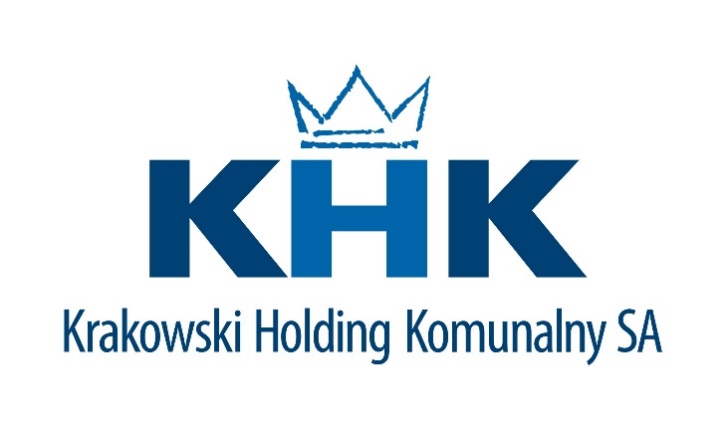 Krakowski Holding Komunalny Spółka Akcyjna w Krakowieul. Jana Brożka 3, 30-347 Kraków, tel. 12 269 15 05e-mail: przetargi@khk.krakow.plhttps://platformazakupowa.pl/pn/khkSpecyfikacja warunków zamówienia na: Dostawa energii elektrycznej dla Krakowskiej Grupy Zakupowej Energii ElektrycznejKZP-271-PN-8/2023- zmodyfikowana dn. 20.04.2023 r.Kraków, dnia 17 marca 2023 r.					       	          Zatwierdzam: Marcin KandeferCzłonek Zarządu KHK S.A.Pełnomocnik ds. Zamówień PublicznychZAMAWIAJĄCY:Niniejsze zamówienie jest prowadzone i udzielane wspólnie  przez następujących zamawiających:Krakowski Holding Komunalny Spółka Akcyjna w Krakowie, ul. Jana Brożka 3, 30-347 Kraków działający jako Zamawiający Upoważniony oraz 382 jednostek organizacyjnych Gminy Miejskiej Kraków oraz innych uczestników wymienionych w Załączniku nr 1 do SWZ, przy czym w części I postępowania: 380 jednostek, w części II postępowania: 382 jednostek.Strona internetowa prowadzonego postępowania znajduje się na platformie: https://platformazakupowa.pl/pn/khk.Mail: przetargi@khk.krakow.pl.Na wskazanej w pkt. 1.2 SWZ stronie będą umieszczane również zmiany i wyjaśnienia treści SWZ oraz inne dokumenty zamówienia bezpośrednio związane z postępowaniem o udzielenie zamówienia.TRYB UDZIELENIA ZAMÓWIENIA:Postępowanie prowadzone jest na podstawie ustawy z dnia 11 września 2019 r. Prawo zamówień publicznych (t. j. Dz. U. z 2022 r. poz. 1710 z późn. zm.), zwaną dalej „PZP”, w trybie przetargu nieograniczonego. Wartość zamówienia przekracza kwoty określone w przepisach wydanych na podstawie art. 3 ust. 2 ustawy PZP. Zamówienie nie jest częścią innego zamówienia.O udzielenie zamówienia mogą ubiegać się Wykonawcy, którzy:nie podlegają wykluczeniu - zgodnie z pkt. 10 SWZ.spełniają warunki udziału w postępowaniu – zgodnie z pkt. 11 SWZ.Ocena spełniania warunków udziału w postępowania i przesłanek wykluczenia dokonywana będzie w formule „spełnia - nie spełnia”, w oparciu o oświadczenia i dokumenty, o których mowa w pkt.12  SWZ. OPIS PRZEDMIOTU ZAMÓWIENIA:Przedmiotem zamówienia jest:3.1.1. Część I – dostawa energii i odkup nadwyżek energii wytworzonej w instalacjach OZE* uczestników postępowania w okresie 01.07.2023 r. do 31.12.2023 r.3.1.2. Część II – dostawa energii i odkup nadwyżek energii wytworzonej w instalacjach OZE* uczestników postępowania w okresie w okresie 01.01.2024 r. do 31.12.2024 r.*(w tym 2 PPE posiadają małą instalację fotowoltaiczną o mocy zainstalowanej powyżej 50 kWp i posiadają status wytwórcy energii).Szczegółowy opis przedmiotu zamówienia stanowi załącznik 2 do SWZ. Zamawiający wymaga, aby minimum 10% (dla części I) oraz 20% (dla części II) dostawy energii było potwierdzone gwarancjami pochodzenia OZE. Zwiększenie tego udziału stanowi kryterium oceny ofert.Działając na podstawie art. 18 ust. 4 PZP, Zamawiający zastrzega, że dokumentacja, o której mowa w pkt. 2.16 OPZ (załącznik 2 do SWZ) ma charakter poufny, a Wykonawcy którzy uzyskają do niej dostęp zobowiązani są do jej nierozpowszechniania i niewykorzystywania do celów innych niż przygotowanie oferty i ewentualna realizacja niniejszego zamówienia, pod rygorem odpowiedzialności odszkodowawczej. Dokumentacja ta nie jest i nie będzie zamieszczona publicznie na stronie internetowej Zamawiającego. Podstawą udostępnienia tej dokumentacji jest złożenie „Wniosku o udostępnienie dokumentacji” – załącznik nr 8 do SWZ,  który musi być sporządzony w języku polskim.Miejsce realizacji umowy: Kraków oraz województwo małopolskie.  Kody CPV: 09300000-2 Energia elektryczna, cieplna, słoneczna i jądrowa09310000-5 – elektryczność.OPIS CZĘŚCI ZAMÓWIENIA W PRZYPADKU MOŻLIWOŚCI SKŁADANIA OFERT CZĘŚCIOWYCH ORAZ LICZBA CZĘŚCI ZAMÓWIENIA, NA KTÓRĄ WYKONAWCA MOŻE ZŁOŻYĆ OFERTĘ, LUB MAKSYMALNĄ LICZBĘ CZĘŚCI, NA KTÓRE ZAMÓWIENIE MOŻE ZOSTAĆ UDZIELONE TEMU SAMEMU WYKONAWCY, ORAZ KRYTERIA LUB ZASADY, MAJĄCE ZASTOSOWANIE DO USTALENIA, KTÓRE CZĘŚCI ZAMÓWIENIA ZOSTANĄ UDZIELONE JEDNEMU WYKONAWCY, W PRZYPADKU WYBORU JEGO OFERTY W WIĘKSZEJ NIŻ MAKSYMALNA LICZBIE CZĘŚCI:Zamówienie zostało podzielone na 2 części:Część I – dostawa energii i odkup nadwyżek energii wytworzonej w instalacjach OZE* uczestników postępowania w okresie 01.07.2023 r. do 31.12.2023 r.Część II – dostawa energii i odkup nadwyżek energii wytworzonej w instalacjach OZE* uczestników postępowania w okresie w okresie 01.01.2024 r. do 31.12.2024 r.*(w tym 2 PPE posiadają małą instalację fotowoltaiczną o mocy zainstalowanej powyżej 50 kWp i posiadają status wytwórcy energii).Zamawiający dopuszcza składanie ofert częściowych, tj. Wykonawca może złożyć ofertę na jedną lub na wszystkie części zamówienia. Zamawiający nie określa minimalnej ani maksymalnej liczby części, na które dopuszczalne jest złożenie oferty, ani na które zamówienie może być udzielone temu samemu Wykonawcy. INFORMACJE DOTYCZĄCE PRZEPROWADZENIA PRZEZ WYKONAWCĘ WIZJI LOKALNEJ LUB SPRAWDZENIA PRZEZ NIEGO DOKUMENTÓW NIEZBĘDNYCH DO REALIZACJI ZAMÓWIENIA, O KTÓRYCH MOWA W ART. 131 UST. 2 PZP:Zamawiający nie przewiduje wizji lokalnej.WYMAGANIA W ZAKRESIE ZATRUDNIENIA NA PODSTAWIE STOSUNKU PRACY, W OKOLICZNOŚCIACH, O KTÓRYCH MOWA W ART. 95 PZP ORAZ WYMAGANIA W ZAKRESIE ZATRUDNIENIA OSÓB, O KTÓRYCH MOWA W ART. 96 UST. 2 PKT 2 PZP:Zamawiający nie wymaga zatrudnienia na podstawie umowy o pracę.OBOWIĄZEK OSOBISTEGO WYKONANIA PRZEZ WYKONAWCĘ KLUCZOWYCH ZADAŃ, ZGODNIE Z ART. 60 I ART. 121 PZP I NAJWAŻNIEJSZE ZASADY PODWYKONAWSTWA:Zamawiający nie zastrzega obowiązku osobistego wykonania przez poszczególnych Wykonawców wspólnie ubiegających się o udzielenie zamówienia kluczowych zadań dotyczących:zamówień na roboty budowlane lub usługi;prac związanych z rozmieszczeniem i instalacją, w ramach zamówienia na dostawy.Wykonawca może powierzyć wykonanie części zamówienia Podwykonawcy. W takim przypadku, Zamawiający żąda wskazania przez Wykonawcę w ofercie, części zamówienia, których wykonanie zamierza powierzyć Podwykonawcom, oraz podania nazw ewentualnych Podwykonawców, jeżeli są już znani.Jeżeli zmiana albo rezygnacja z Podwykonawcy dotyczy podmiotu, na którego zasoby Wykonawca powoływał się, na zasadach określonych w art. 118 ust. 1 PZP, w celu wykazania spełniania warunków udziału w postępowaniu, Wykonawca jest obowiązany wykazać Zamawiającemu, że proponowany inny Podwykonawca lub Wykonawca samodzielnie spełnia je w stopniu nie mniejszym niż Podwykonawca, na którego zasoby Wykonawca powoływał się w trakcie postępowania o udzielenie zamówienia. Przepis art. 122 PZP stosuje się odpowiednio.Powierzenie wykonania części zamówienia podwykonawcom nie zwalnia wykonawcy z odpowiedzialności za należyte wykonanie tego zamówienia.Umowa o podwykonawstwo nie może zawierać postanowień kształtujących prawa i obowiązki Podwykonawcy, w zakresie kar umownych oraz postanowień dotyczących warunków wypłaty wynagrodzenia, w sposób dla niego mniej korzystny niż prawa i obowiązki Wykonawcy, ukształtowane postanowieniami umowy zawartej między Zamawiającym a Wykonawcą.TERMIN WYKONANIA ZAMÓWIENIA:Przedmiot zamówienia zostanie zrealizowany w terminie:w części I – w okresie 1.07.2023 r. do 31.12.2023 r.;w części II – w okresie 1.01.2024 r. do 31.12.2024 r.Warunkiem rozpoczęcia dostaw energii elektrycznej we wskazanych w pkt. 8.1 SWZ terminach jest pozytywne przeprowadzenie procedury zmiany sprzedawcy, posiadanie przez odbiorcę energii elektrycznej ważnej umowy o świadczenie usług dystrybucji energii elektrycznej oraz skuteczne rozwiązanie / wygaśnięcie dotychczas obowiązujących umów na sprzedaż energii elektrycznej /umów kompleksowych.PROJEKTOWANE POSTANOWIENIA UMOWY W SPRAWIE ZAMÓWIENIA PUBLICZNEGO, KTÓRE ZOSTANĄ WPROWADZONE DO TREŚCI TEJ UMOWY: Projektowane postanowienia umowy w zakresie dostaw energii stanowi załącznik nr 5 i 6 do SWZ 
(tj. projektowane postanowienia umowy generalnej oraz projektowane postanowienia umowy indywidulanej). Umowy w zakresie odkupu nadwyżek energii wytworzonej w instalacjach OZE uczestników postępowania zostaną zawarte na wzorach umów Wykonawcy, z uwzględnieniem zasad wynikających z dokumentów zamówienia. Zamawiający nie przewiduje skorzystanie z opcji, o której mowa w art. 441 PZP.Zamawiający nie przewiduje udzielania zaliczek, o których mowa w art. 442 PZP.PODSTAWY WYKLUCZENIA, O KTÓRYCH MOWA W ART. 108 UST. 1 ORAZ ART. 109 UST. 1 PZP:Z postępowania wyklucza się Wykonawcę, wobec którego zachodzą przesłanki wykluczenia z postępowania określone w art. 108  (w tym wskazane w ust. 2) oraz art. 109 ust. 1 pkt 1- 4, 6, 8-10 PZP. Wykonawca może zostać wykluczony przez Zamawiającego na każdym etapie postępowania o udzielenie zamówienia.Wykonawca nie podlega wykluczeniu w okolicznościach określonych w art. 108 ust. 1 pkt 1, 2 i 5 lub art. 109 ust. 1 pkt 2-5, 7-10 PZP, jeżeli udowodni Zamawiającemu, że spełnił łącznie następujące przesłanki:naprawił lub zobowiązał się do naprawienia szkody wyrządzonej przestępstwem, wykroczeniem lub swoim nieprawidłowym postępowaniem, w tym poprzez zadośćuczynienie pieniężne;wyczerpująco wyjaśnił fakty i okoliczności związane z przestępstwem, wykroczeniem lub swoim nieprawidłowym postępowaniem oraz spowodowanymi przez nie szkodami, aktywnie współpracując odpowiednio z właściwymi organami, w tym organami ścigania, lub zamawiającym;podjął konkretne środki techniczne, organizacyjne i kadrowe, odpowiednie dla zapobiegania dalszym przestępstwom, wykroczeniom lub nieprawidłowemu postępowaniu, w szczególności:zerwał wszelkie powiązania z osobami lub podmiotami odpowiedzialnymi za nieprawidłowe postępowanie wykonawcy,zreorganizował personel,wdrożył system sprawozdawczości i kontroli,utworzył struktury audytu wewnętrznego do monitorowania przestrzegania przepisów, wewnętrznych regulacji lub standardów,wprowadził wewnętrzne regulacje dotyczące odpowiedzialności i odszkodowań za nieprzestrzeganie przepisów, wewnętrznych regulacji lub standardów.Zamawiający ocenia, czy podjęte przez Wykonawcę czynności, o których mowa w pkt. 10.3 SWZ są wystarczające do wykazania jego rzetelności, uwzględniając wagę i szczególne okoliczności czynu Wykonawcy. Jeżeli podjęte przez Wykonawcę czynności nie są wystarczające do wykazania jego rzetelności, zamawiający wyklucza Wykonawcę.W przypadku wspólnego ubiegania się o udzielenie zamówienia żaden z Wykonawców nie może podlegać wykluczeniu z postępowania. W przypadku korzystania przez Wykonawcę z zasobów innego podmiotu na zasadach określonych w pkt 11.3 SWZ, podmiot ten także nie może podlegać wykluczeniu z postępowania.Dodatkowo, z postępowania wyklucza się Wykonawcę, wobec którego zachodzą przesłanki wykluczenia na podstawie art. 7 ust. 1 ustawy z dnia 13 kwietnia 2022 r. o szczególnych rozwiązaniach w zakresie przeciwdziałania wspieraniu agresji na Ukrainę oraz służących ochronie bezpieczeństwa narodowego, zwanej dalej „ustawą z 13 kwietnia”. Zgodnie z w/w podstawą prawną, z postępowania o udzielenie zamówienia publicznego wyklucza się:Wykonawcę oraz uczestnika konkursu wymienionego w wykazach określonych w rozporządzeniu 765/2006 i rozporządzeniu 269/2014 albo wpisanego na listę na podstawie decyzji w sprawie wpisu na listę rozstrzygającej o zastosowaniu środka, o którym mowa w art. 1 pkt 3 ustawy z 13 kwietnia;Wykonawcę oraz uczestnika konkursu, którego beneficjentem rzeczywistym w rozumieniu ustawy z dnia 1 marca 2018 r. o przeciwdziałaniu praniu pieniędzy oraz finansowaniu terroryzmu jest osoba wymieniona w wykazach określonych w rozporządzeniu 765/2006 i rozporządzeniu 269/2014 albo wpisana na listę lub będąca takim beneficjentem rzeczywistym od dnia 24 lutego 2022 r., o ile została wpisana na listę na podstawie decyzji w sprawie wpisu na listę rozstrzygającej o zastosowaniu środka, o którym mowa w art. 1 pkt 3 ustawy z 13 kwietnia;Wykonawcę oraz uczestnika konkursu, którego jednostką dominującą w rozumieniu art. 3 ust. 1 pkt 37 ustawy z dnia 29 września 1994 r. o rachunkowości, jest podmiot wymieniony w wykazach określonych w rozporządzeniu 765/2006 i rozporządzeniu 269/2014 albo wpisany na listę lub będący taką jednostką dominującą od dnia 24 lutego 2022 r., o ile został wpisany na listę na podstawie decyzji w sprawie wpisu na listę rozstrzygającej o zastosowaniu środka, o którym mowa w art. 1 pkt 3 ustawy z 13 kwietnia.Dodatkowo, z postępowania wyklucza się Wykonawcę (a także podwykonawcę, dostawcę lub podmiot, na którego zdolności polega się w rozumieniu dyrektyw w sprawie zamówień publicznych, w przypadku gdy przypada na nich ponad 10 % wartości zamówienia), wobec którego zachodzą przesłanki wykluczenia wynikające bezpośrednio z przepisów art. 5k rozporządzenia 833/2014 w brzmieniu nadanym rozporządzeniem Rady (UE) 2022/576 z dnia 8 kwietnia 2022 r. w sprawie zmiany rozporządzenia (UE) nr 833/2014 dotyczącego środków ograniczających w związku z działaniami Rosji destabilizującymi sytuację na Ukrainie, tj.:Zakazuje się udzielania lub dalszego wykonywania wszelkich zamówień publicznych lub koncesji objętych zakresem dyrektyw w sprawie zamówień publicznych, a także zakresem art. 10 ust. 1, 3, ust. 6 lit. a)–e), ust. 8, 9 i 10, art. 11, 12, 13 i 14 dyrektywy 2014/23/UE, art. 7 i 8, art. 10 lit. b)–f) i lit. h)–j) dyrektywy 2014/24/UE, art. 18, art. 21 lit. b)–e) i lit. g)–i), art. 29 i 30 dyrektywy 2014/25/UE oraz art. 13 lit. a)–d), lit. f)–h) i lit. j) dyrektywy 2009/81/WE na rzecz lub z udziałem:obywateli rosyjskich lub osób fizycznych lub prawnych, podmiotów lub organów z siedzibą w Rosji;osób prawnych, podmiotów lub organów, do których prawa własności bezpośrednio lub pośrednio w ponad 50 % należą do podmiotu, o którym mowa w lit. a) niniejszego ustępu; lubosób fizycznych lub prawnych, podmiotów lub organów działających w imieniu lub pod kierunkiem podmiotu, o którym mowa w lit. a) lub b) niniejszego ustępu,w tym podwykonawców, dostawców lub podmiotów, na których zdolności polega się w rozumieniu dyrektyw w sprawie zamówień publicznych, w przypadku gdy przypada na nich ponad 10 % wartości zamówienia.WARUNKI UDZIAŁU W POSTĘPOWANIU:O udzielenie zamówienia może ubiegać się Wykonawca, który:spełnia warunki dotyczące zdolności do występowania w obrocie gospodarczym, tj.: Zamawiający nie precyzuje;spełnia warunki dotyczące uprawnień do prowadzenia określonej działalności gospodarczej lub zawodowej: w części I i II: Koncesja na obrót energią elektryczną;spełnia warunki dotyczące sytuacji ekonomicznej lub finansowej, tj.: Zamawiający nie precyzuje;spełnia warunki dotyczące zdolności technicznej lub zawodowej, tj.: Zamawiający wymaga: w części I - Wykonawca winien wykazać się wykonaniem / wykonywaniem w okresie ostatnich trzech lat przed upływem terminu składania ofert, a jeżeli okres prowadzenia działalności jest krótszy - w tym okresie, dostaw energii elektrycznej o łącznym wolumenie nie mniejszym niż 80 000 MWh dla nie mniej niż 1000 Punktów Poboru Energii w ciągu 6 następujących po sobie miesięcy. W przypadku dostaw nadal wykonywanych w ocenie spełniania warunku zostanie uwzględniony wolumen dostaw energii zrealizowanych do upływu terminu składania ofert.w części I - Wykonawca winien wykazać się wykonaniem / wykonywaniem w okresie ostatnich trzech lat przed upływem terminu składania ofert, a jeżeli okres prowadzenia działalności jest krótszy - w tym okresie, dostaw energii elektrycznej wytworzonej z odnawialnych źródeł energii o łącznym wolumenie nie mniejszym niż 15 000 MWh w ciągu 6 następujących po sobie miesięcy. W przypadku dostaw nadal wykonywanych w ocenie spełniania warunku zostanie uwzględniony wolumen dostaw energii zrealizowanych do upływu terminu składania ofert;w części II - Wykonawca winien wykazać się wykonaniem / wykonywaniem w okresie ostatnich trzech lat przed upływem terminu składania ofert, a jeżeli okres prowadzenia działalności jest krótszy - w tym okresie, dostaw energii elektrycznej o łącznym wolumenie nie mniejszym niż 150 000 MWh dla nie mniej niż 1000 Punktów Poboru Energii w ciągu 12 następujących po sobie miesięcy. W przypadku dostaw nadal wykonywanych w ocenie spełniania warunku zostanie uwzględniony wolumen dostaw energii zrealizowanych do upływu terminu składania ofert .w części II - Wykonawca winien wykazać się wykonaniem / wykonywaniem w okresie ostatnich trzech lat przed upływem terminu składania ofert, a jeżeli okres prowadzenia działalności jest krótszy - w tym okresie, dostaw energii elektrycznej wytworzonej z odnawialnych źródeł energii o łącznym wolumenie nie mniejszym niż 30 000 MWh w ciągu 12 następujących po sobie miesięcy. W przypadku dostaw nadal wykonywanych w ocenie spełniania warunku zostanie uwzględniony wolumen dostaw energii zrealizowanych do upływu terminu składania ofert.UWAGA: Zamawiający dopuszcza wykazanie tej samej dostawy do spełnienia wszystkich lub kilku w/w warunków. Wykonawcy mogą wspólnie ubiegać się o udzielenie zamówienia:W przypadku Wykonawców wspólnie ubiegających się o udzielenie Zamówienia, Zamawiający uzna warunek wskazany w p. 11.1.2 za spełniony, w sytuacji, gdy Wykonawca, który realnie ma wykonywać zadania, obwarowane posiadaniem wskazanych uprawnień, będzie je posiadał;W przypadku Wykonawców wspólnie ubiegających się o udzielenie Zamówienia, Zamawiający uzna warunek wskazany w p. 11.1.4 za spełniony, w sytuacji, gdy:Część I: przynajmniej jeden z nich wykaże iż zrealizował w okresie ostatnich trzech lat przed upływem terminu składania ofert, a jeżeli okres prowadzenia działalności jest krótszy - w tym okresie, dostawy energii elektrycznej o łącznym wolumenie nie mniejszym niż 80 000 MWh w ciągu 6 następujących po sobie miesięcy, orazCzęść I: przynajmniej jeden z nich wykaże iż zrealizował w okresie ostatnich trzech lat przed upływem terminu składania ofert, a jeżeli okres prowadzenia działalności jest krótszy - w tym okresie dostawy energii elektrycznej dla nie mniej niż 1000 Punktów Poboru Energii w ciągu 6 następujących po sobie miesięcy. Część I: przynajmniej jeden z nich wykaże iż zrealizował w okresie ostatnich trzech lat przed upływem terminu składania ofert, a jeżeli okres prowadzenia działalności jest krótszy - w tym okresie, dostawy energii elektrycznej wytworzonej z odnawialnych źródeł energii o łącznym wolumenie nie mniejszym niż 15 000 MWh w ciągu 6 następujących po sobie miesięcy, orazCzęść II: przynajmniej jeden z nich wykaże iż zrealizował w okresie ostatnich trzech lat przed upływem terminu składania ofert, a jeżeli okres prowadzenia działalności jest krótszy - w tym okresie, dostawy energii elektrycznej o łącznym wolumenie nie mniejszym niż 150  000 MWh w ciągu 12 następujących po sobie miesiącach, orazCzęść II: przynajmniej jeden z nich wykaże iż zrealizował w okresie ostatnich trzech lat przed upływem terminu składania ofert, a jeżeli okres prowadzenia działalności jest krótszy - w tym okresie dostawy energii elektrycznej dla nie mniej niż 1000 Punktów Poboru Energii w ciągu 12 następujących po sobie miesięcy. Część II: przynajmniej jeden z nich wykaże iż zrealizował w okresie ostatnich trzech lat przed upływem terminu składania ofert, a jeżeli okres prowadzenia działalności jest krótszy - w tym okresie, dostawy energii elektrycznej wytworzonej z odnawialnych źródeł energii o łącznym wolumenie nie mniejszym niż 30 000 MWh w ciągu 12 następujących po sobie miesiącach.UWAGA: poprzez sformułowanie „przynajmniej jeden z nich” Zamawiający rozumie, że dany  Wykonawca samodzielnie spełnia całość postawionego warunku.Wykonawcy ustanawiają pełnomocnika do reprezentowania ich w postępowaniu o udzielenie zamówienia albo do reprezentowania w postępowaniu i zawarcia umowy w sprawie zamówienia publicznego. Wszelka korespondencja prowadzona będzie wyłącznie z pełnomocnikiem.W pozostałym zakresie, do Wykonawców wspólnie ubiegających się o zamówienie, stosuje się odpowiednio przepisy dotyczące Wykonawcy.Poleganie na zasobach podmiotu trzeciego:Wykonawca może w celu potwierdzenia spełniania warunków udziału w postępowaniu, w stosownych sytuacjach oraz w odniesieniu do konkretnego zamówienia, lub jego części, polegać na zdolnościach technicznych lub zawodowych lub sytuacji finansowej lub ekonomicznej podmiotów udostępniających zasoby, niezależnie od charakteru prawnego łączących go z nimi stosunków prawnych.Wykonawca, który polega na zdolnościach lub sytuacji podmiotów udostępniających zasoby, składa, wraz z wnioskiem o dopuszczenie do udziału w postępowaniu albo odpowiednio wraz z ofertą, zobowiązanie podmiotu udostępniającego zasoby do oddania mu do dyspozycji niezbędnych zasobów na potrzeby realizacji danego zamówienia lub inny podmiotowy środek dowodowy potwierdzający, że Wykonawca realizując zamówienie, będzie dysponował niezbędnymi zasobami tych podmiotów.Zobowiązanie podmiotu udostępniającego zasoby, o którym mowa w pkt. poprzedzającym, potwierdza, że stosunek łączący Wykonawcę z podmiotami udostępniającymi zasoby gwarantuje rzeczywisty dostęp do tych zasobów oraz określa w szczególności:zakres dostępnych Wykonawcy zasobów podmiotu udostępniającego zasoby;sposób i okres udostępnienia Wykonawcy i wykorzystania przez niego zasobów podmiotu udostępniającego te zasoby przy wykonywaniu zamówienia;czy i w jakim zakresie podmiot udostępniający zasoby, na zdolnościach którego Wykonawca polega w odniesieniu do warunków udziału w postępowaniu dotyczących wykształcenia, kwalifikacji zawodowych lub doświadczenia, zrealizuje roboty budowlane lub usługi, których wskazane zdolności dotyczą.Zamawiający ocenia, czy udostępniane Wykonawcy przez podmioty udostępniające zasoby zdolności techniczne lub zawodowe lub ich sytuacja finansowa lub ekonomiczna, pozwalają na wykazanie przez Wykonawcę spełniania warunków udziału w postępowaniu, o których mowa w art. 112 ust. 2 pkt 3 i 4 PZP, a także bada, czy nie zachodzą wobec tego podmiotu podstawy wykluczenia, które zostały przewidziane względem Wykonawcy.Jeżeli zdolności techniczne lub zawodowe, sytuacja ekonomiczna lub finansowa podmiotu udostępniającego zasoby nie potwierdzają spełniania przez Wykonawcę warunków udziału w postępowaniu lub zachodzą wobec tego podmiotu podstawy wykluczenia, Zamawiający żąda, aby Wykonawca w terminie określonym przez Zamawiającego zastąpił ten podmiot innym podmiotem lub podmiotami albo wykazał, że samodzielnie spełnia warunki udziału w postępowaniu.Wykonawca nie może, po upływie terminu składania wniosków o dopuszczenie do udziału w postępowaniu albo ofert, powoływać się na zdolności lub sytuację podmiotów udostępniających zasoby, jeżeli na etapie składania wniosków o dopuszczenie do udziału w postępowaniu albo ofert nie polegał on w danym zakresie na zdolnościach lub sytuacji podmiotów udostępniających zasoby.PODMIOTOWE ŚRODKI DOWODOWE:Do oferty każdy Wykonawca zobowiązany jest dołączyć:Dokumenty z których wynika umocowanie do składania oświadczeń woli w imieniu Wykonawcy (przynajmniej do złożenia oferty) – np. odpis z KRS lub CEIDG (o ile dotyczy). Jeżeli Wykonawca działa przez pełnomocnika należy dodatkowo załączyć stosowne pełnomocnictwo dla danej osoby. Wypełniony Formularz ofertowy - stanowiący załącznik nr 3 do SWZ oraz wypełniony Formularz obliczenia ceny – stanowiący załącznik nr 4 do SWZ.Zobowiązanie podmiotu udostępniającego zasoby (o ile dotyczy).Oświadczenie Wykonawców wspólnie ubiegających się o udzielenie zamówienia w zakresie wskazanym w art. 117 ust. 4 PZP (jeśli dotyczy) – stanowiący załącznik nr 10 do SWZ. Aktualne na dzień składania ofert oświadczenie, o którym mowa w art. 125 ust. 1 PZP o niepodleganiu wykluczeniu, spełnianiu warunków udziału w postępowaniu. Oświadczenie składa się na formularzu jednolitego europejskiego dokumentu zamówienia, sporządzonym zgodnie ze wzorem standardowego formularza określonego w rozporządzeniu wykonawczym Komisji (UE) 2016/7 z dnia 5 stycznia 2016 r. ustanawiającym standardowy formularz jednolitego europejskiego dokumentu zamówienia (Dz. Urz. UE L 3 z 06.01.2016, str. 16), zwanego dalej "JEDZ”.Dotyczy JEDZ:Zamawiający dopuszcza wypełnienie przez Wykonawców tylko ogólnego oświadczenia dotyczącego wszystkich kryteriów kwalifikacji, o którym mowa w Części IV sekcja α JEDZ, bez konieczności wypełniania dalszych pozostałych sekcji części IV formularza dotyczących kryteriów kwalifikacji, zaś właściwej (dowodowej) weryfikacji spełniania konkretnych, określonych przez Zamawiającego, warunków udziału w postępowaniu Zamawiający dokona co do zasady na zakończenie postępowania w oparciu o stosowne dokumenty składane przez Wykonawcę, którego oferta zostanie oceniona najwyżej.Jednolity dokument przygotowany wstępnie przez Zamawiającego dla przedmiotowego postępowania jest dostępny na stronie internetowej prowadzonego postępowania.UWAGA: w celu ułatwienia sporządzenia JEDZ, Zamawiający załącza formularz JEDZ/ESPD w formacie .xml jako załącznik nr 7 do SWZ oraz informuje, iż w celu jego uzupełnienia należy załącznik pobrać ze strony internetowej Zamawiającego, zapisać na dysku, a następnie zaimportować i uzupełnić poprzez serwis JEDZ/ESPD dostępny pod adresem: https://espd.uzp.gov.pl/. W przypadku wspólnego ubiegania się o zamówienie przez Wykonawców, JEDZ składa każdy z Wykonawców. JEDZ potwierdza brak podstaw wykluczenia oraz spełnianie warunków udziału w postępowaniu w zakresie, w jakim każdy z Wykonawców wykazuje spełnianie warunków udziału w postępowaniu.Wykonawca, w przypadku polegania na zdolnościach lub sytuacji podmiotów udostępniających zasoby, przedstawia, wraz z JEDZ także JEDZ podmiotu udostępniającego zasoby, potwierdzający brak podstaw wykluczenia tego podmiotu oraz odpowiednio spełnianie warunków udziału w postępowaniu, w zakresie, w jakim Wykonawca powołuje się na jego zasoby.W postępowaniu o udzielenie zamówienia Zamawiający żąda podmiotowych środków dowodowych na potwierdzenie:braku podstaw wykluczenia;spełniania warunków udziału w postępowaniu.Zamawiający najpierw dokona badania i oceny ofert, a następnie kwalifikacji podmiotowej. Zamawiający wzywa Wykonawcę, którego oferta została najwyżej oceniona, do złożenia w wyznaczonym terminie, nie krótszym niż 10 dni od dnia wezwania, podmiotowych środków dowodowych, wskazanych w pkt. 12.4 - 12.7 SWZ, aktualnych na dzień składania.Oświadczenia i dokumenty potwierdzające spełnianie warunków udziału w postępowaniu przez Wykonawcę:W zakresie  warunku dotyczącego uprawnień do prowadzenia określonej działalności gospodarczej lub zawodowej:aktualna koncesja na prowadzenie działalności gospodarczej w zakresie obrotu energią elektryczną;W zakresie  warunku dotyczącego zdolności technicznej lub zawodowej:wykaz dostaw wykonanych, a w przypadku świadczeń okresowych lub ciągłych również wykonywanych, w okresie ostatnich 3 lat przed upływem terminu składania ofert, a jeżeli okres prowadzenia działalności jest krótszy - w tym okresie, wraz z podaniem ich wartości, przedmiotu, dat wykonania i podmiotów, na rzecz których dostawy zostały wykonane, oraz załączeniem dowodów określających czy te dostawy zostały wykonane lub są wykonywane należycie, przy czym dowodami, o których mowa, są referencje bądź inne dokumenty wystawione przez podmiot, na rzecz którego dostawy były wykonywane, a w przypadku świadczeń okresowych lub ciągłych są wykonywane, a jeżeli z uzasadnionej przyczyny o obiektywnym charakterze Wykonawca nie jest w stanie uzyskać tych dokumentów - oświadczenie Wykonawcy; w przypadku świadczeń okresowych lub ciągłych nadal wykonywanych referencje bądź inne dokumenty potwierdzające ich należyte wykonywanie powinny być wydane nie wcześniej niż 3 miesiące przed upływem terminu składania ofert – w celu potwierdzenia spełniania warunków o których mowa w pkt. 11.1.4. SWZ; wzór wykazu dostaw zawiera załącznik nr 9 do SWZ – Wykaz dostaw. Oświadczenia i dokumenty potwierdzające brak podstaw do wykluczenia Wykonawcy: 12.5.1.	Informacja z Krajowego Rejestru Karnego w zakresie określonym w art. 108 ust. 1 pkt 1, 2, 4, oraz art. 109 ust. 1 pkt 2 lit. a) i b) i pkt 3 PZP sporządzonej nie wcześniej niż 6 miesięcy przed jej złożeniem;12.5.2.	Oświadczenie Wykonawcy, w zakresie art. 108 ust. 1 pkt 5 PZP, o braku przynależności do tej samej grupy kapitałowej w rozumieniu ustawy z dnia 16 lutego 2007 r. o ochronie konkurencji i konsumentów, z innym Wykonawcą, który złożył odrębny wniosek o dopuszczenie do udziału w postępowaniu, albo oświadczenia o przynależności do tej samej grupy kapitałowej wraz z dokumentami lub informacjami potwierdzającymi przygotowanie wniosku o dopuszczenie do udziału w postępowaniu niezależnie od innego Wykonawcy należącego do tej samej grupy kapitałowej;12.5.3.	odpis lub informacja z Krajowego Rejestru Sądowego lub z Centralnej Ewidencji i Informacji o Działalności Gospodarczej, w zakresie art. 109 ust. 1 pkt 4 PZP, sporządzonych nie wcześniej niż 3 miesiące przed jej złożeniem, jeżeli odrębne przepisy wymagają wpisu do rejestru lub ewidencji;12.5.4.	Oświadczenie Wykonawcy o aktualności informacji zawartych w oświadczeniu, o którym mowa w art. 125 ust. 1 ustawy, w zakresie podstaw wykluczenia z postępowania, o których mowa w art. 108 ust. 1 pkt 3-6 oraz art. 109 ust. 1 pkt 2 lit. b) i c) oraz pkt 3, 6, 7-10 PZP;12.5.5. 	informacja z Centralnego Rejestru Beneficjentów Rzeczywistych, w zakresie art. 108 ust. 2 ustawy, jeżeli odrębne przepisy wymagają wpisu do tego rejestru, sporządzona nie wcześniej niż 3 miesiące przed jej złożeniem;12.5.6. zaświadczenie właściwego naczelnika urzędu skarbowego potwierdzające, że Wykonawca nie zalega z opłacaniem podatków i opłat, w zakresie art. 109 ust. 1 pkt 1 PZP, wystawione nie wcześniej niż 3 miesiące przed jego złożeniem, a w przypadku zalegania z opłacaniem podatków lub opłat wraz z zaświadczeniem Zamawiający żąda złożenia dokumentów potwierdzających, że przed upływem terminu składania ofert Wykonawca dokonał płatności należnych podatków lub opłat wraz z odsetkami lub grzywnami lub zawarł wiążące porozumienie w sprawie spłat tych należności;12.5.7. zaświadczenie albo inny dokument właściwej terenowej jednostki organizacyjnej Zakładu Ubezpieczeń Społecznych lub właściwego oddziału regionalnego lub właściwej placówki terenowej Kasy Rolniczego Ubezpieczenia Społecznego potwierdzający, że Wykonawca nie zalega z opłacaniem składek na ubezpieczenia społeczne i zdrowotne, w zakresie art. 109 ust. 1 pkt 1 PZP, wystawiony nie wcześniej niż 3 miesiące przed jego złożeniem, a w przypadku zalegania z opłacaniem składek na ubezpieczenia społeczne lub zdrowotne wraz z zaświadczeniem albo innym dokumentem zamawiający żąda złożenia dokumentów potwierdzających, że przed upływem terminu składania ofert Wykonawca dokonał płatności należnych składek na ubezpieczenia społeczne lub zdrowotne wraz odsetkami lub grzywnami lub zawarł wiążące porozumienie w sprawie spłat tych należności.12.6.	Jeżeli Wykonawca ma siedzibę lub miejsce zamieszkania poza granicami Rzeczypospolitej Polskiej, zamiast:12.6.1.	informacji z Krajowego Rejestru Karnego, o której mowa w pkt 12.5.1 SWZ - składa informację z odpowiedniego rejestru, takiego jak rejestr sądowy, albo, w przypadku braku takiego rejestru, inny równoważny dokument wydany przez właściwy organ sądowy lub administracyjny kraju, w którym Wykonawca ma siedzibę lub miejsce zamieszkania, w zakresie, o którym mowa w w/w punkcie; dokument powinien być wystawiony nie wcześniej niż 6 miesięcy przed jego złożeniem;12.6.2.	odpisu albo informacji z Krajowego Rejestru Sądowego lub z Centralnej Ewidencji i Informacji o Działalności Gospodarczej, o których mowa w pkt 12.5.3. SWZ - składa dokument lub dokumenty wystawione w kraju, w którym Wykonawca ma siedzibę lub miejsce zamieszkania, potwierdzające odpowiednio, że nie otwarto jego likwidacji, nie ogłoszono upadłości, jego aktywami nie zarządza likwidator lub sąd, nie zawarł układu z wierzycielami, jego działalność gospodarcza nie jest zawieszona ani nie znajduje się on w innej tego rodzaju sytuacji wynikającej z podobnej procedury przewidzianej w przepisach miejsca wszczęcia tej procedury; dokument powinien być wystawiony nie wcześniej niż 3 miesiące przed jego złożeniem;12.6.3.  informacji z Centralnego Rejestru Beneficjentów Rzeczywistych, o której mowa w pkt. 12.5.5 SWZ - składa informację z odpowiedniego rejestru zawierającego informacje o jego beneficjentach rzeczywistych albo, w przypadku braku takiego rejestru, inny równoważny dokument wydany przez właściwy organ sądowy lub administracyjny kraju, w którym wykonawca ma siedzibę lub miejsce zamieszkania, określający jego beneficjentów rzeczywistych; dokument powinien być wystawiony nie wcześniej niż 3 miesiące przed jego złożeniem;12.6.4.  dokumentów, o których mowa w pkt. 12.5.6 i 12.5.7 SWZ - dokumenty potwierdzające odpowiednio, że Wykonawca nie naruszył obowiązków dotyczących płatności podatków, opłat lub składek na ubezpieczenie społeczne lub zdrowotne; dokument powinien być wystawiony nie wcześniej niż 3 miesiące przed jego złożeniem.12.7.    Jeżeli w kraju, w którym Wykonawca ma siedzibę lub miejsce zamieszkania, nie wydaje się dokumentów, o których mowa w ust. 12.6 SWZ, lub gdy dokumenty te nie odnoszą się do wszystkich przypadków, o których mowa w art. 108 ust. 1 pkt 1, 2 i 4, art. 109 ust. 1 pkt 2 lit. a i b oraz pkt 3 PZP, zastępuje się je odpowiednio w całości lub w części dokumentem zawierającym odpowiednio oświadczenie Wykonawcy, ze wskazaniem osoby albo osób uprawnionych do jego reprezentacji, lub oświadczenie osoby, której dokument miał dotyczyć, złożone pod przysięgą, lub, jeżeli w kraju, w którym Wykonawca ma siedzibę lub miejsce zamieszkania nie ma przepisów o oświadczeniu pod przysięgą, złożone przed organem sądowym lub administracyjnym, notariuszem, organem samorządu zawodowego lub gospodarczego, właściwym ze względu na siedzibę lub miejsce zamieszkania Wykonawcy. Do terminów dokumentów stosuje się pkt. 12.6 SWZ.Jeżeli jest to niezbędne do zapewnienia odpowiedniego przebiegu postępowania o udzielenie zamówienia, Zamawiający może na każdym etapie postępowania, w tym na etapie składania ofert podlegających negocjacjom lub niezwłocznie po ich złożeniu, wezwać Wykonawców do złożenia wszystkich lub niektórych podmiotowych środków dowodowych, jeżeli wymagał ich złożenia w ogłoszeniu o zamówieniu lub dokumentach zamówienia, aktualnych na dzień ich złożenia.Jeżeli zachodzą uzasadnione podstawy do uznania, że złożone uprzednio podmiotowe środki dowodowe nie są już aktualne, Zamawiający może w każdym czasie wezwać Wykonawcę lub Wykonawców do złożenia wszystkich lub niektórych podmiotowych środków dowodowych, aktualnych na dzień ich złożenia.Zamawiający nie wzywa do złożenia podmiotowych środków dowodowych, jeżeli może je uzyskać za pomocą bezpłatnych i ogólnodostępnych baz danych, w szczególności rejestrów publicznych w rozumieniu ustawy z dnia 17 lutego 2005 r. o informatyzacji działalności podmiotów realizujących zadania publiczne, o ile Wykonawca wskazał w oświadczeniu, o którym mowa w art. 125 ust. 1 PZP, dane umożliwiające dostęp do tych środków.Wykonawca nie jest zobowiązany do złożenia podmiotowych środków dowodowych, które Zamawiający posiada, jeżeli Wykonawca wskaże te środki oraz potwierdzi ich prawidłowość i aktualność.PRZEDMIOTOWE ŚRODKI DOWODOWE: W postępowaniu o udzielenie zamówienia Zamawiający nie żąda przedmiotowych środków dowodowych na potwierdzenie, że oferowane dostawy spełniają określone przez Zamawiającego wymagania, cechy lub kryteria.ŚRODKI KOMUNIKACJI ELEKTRONICZNEJ, PRZY UŻYCIU KTÓRYCH ZAMAWIAJĄCY BĘDZIE KOMUNIKOWAŁ SIĘ Z WYKONAWCAMI ORAZ INFORMACJE O WYMAGANIACH TECHNICZNYCH I ORGANIZACYJNYCH SPORZĄDZANIA, WYSYŁANIA I ODBIERANIA KORESPONDENCJI ELEKTRONICZNEJ:Komunikacja w postępowaniu o udzielenie zamówienia, w tym składanie ofert, wymiana informacji oraz przekazywanie dokumentów lub oświadczeń między Zamawiającym a Wykonawcą, z uwzględnieniem wyjątków określonych w PZP, odbywa się przy użyciu środków komunikacji elektronicznej. Komunikacja ustna dopuszczalna jest w odniesieniu do informacji, które nie są istotne, w szczególności nie dotyczą ogłoszenia o zamówieniu lub dokumentów zamówienia, potwierdzenia zainteresowania, ofert, o ile jej treść jest udokumentowana.Forma dokumentów: Dokumenty, o których mowa w pkt 12.1 SWZ, Wykonawca składa wraz z ofertą:w formie elektronicznej (z wykorzystaniem kwalifikowanego podpisu elektronicznego) lub  w formie elektronicznej kopii poświadczonej za zgodność z oryginałem przez notariusza (dotyczy pełnomocnictwa) lub  w formie elektronicznej kopii poświadczonej za zgodność z oryginałem przez Wykonawcę z wykorzystaniem kwalifikowanego podpisu elektronicznego (dotyczy kopii wyciągów z odpowiednich rejestrów).Dokumenty, o których mowa w pkt. 12.4 SWZ składa się w formie elektronicznej (z wykorzystaniem kwalifikowanego podpisu elektronicznego). Pozostałe dokumenty, poza wskazanymi w pkt. 14.3.1 i 14.3.2 SWZ, składane są w formie elektronicznej (z wykorzystaniem kwalifikowanego podpisu elektronicznego) lub kopii poświadczonej za zgodność z oryginałem w formie elektronicznej, (z wykorzystaniem kwalifikowanego podpisu elektronicznego). Poświadczenia za zgodność z oryginałem dokonuje odpowiednio Wykonawca, podmiot, na którego zdolnościach lub sytuacji polega Wykonawca, Wykonawcy wspólnie ubiegający się o udzielenie zamówienia publicznego albo Podwykonawca, w zakresie dokumentów, które każdego z nich dotyczą. Poświadczenie może również wydać notariusz.Poświadczenie za zgodność z oryginałem dokumentu następuje w formie elektronicznej.Dokumenty sporządzone w języku obcym są składane wraz z tłumaczeniem na język polski. W przypadku wskazania przez Wykonawcę dostępności podmiotowych środków dowodowych, pod określonymi adresami internetowymi ogólnodostępnych i bezpłatnych baz danych, Zamawiający może żądać od Wykonawcy przedstawienia tłumaczenia na język polski pobranych samodzielnie przez Zamawiającego podmiotowych środków dowodowych lub dokumentów.W pozostałym zakresie stosuje się przepisy Rozporządzenia  Rady Ministrów wydanego na podstawie art. 70 ustawy PZP.Oświadczenia, wnioski, zawiadomienia oraz informacje Zamawiający i Wykonawcy przekazują elektronicznie poprzez: https://platformazakupowa.pl/pn/khk (wyjątkowo na adres mailowy: przetargi@khk.krakow.pl).UWAGA: niedopuszczalnym jest złożenie oferty w sposób inny niż wskazany w pkt 18. SWZ.Platforma, o której mowa w pkt. poprzedzającym:Instrukcja obsługi platformy, znajduje się pod linkiem: https://platformazakupowa.pl/strona/45-instrukcje; Komunikacja poprzez „Wyślij wiadomość” umożliwia dodanie do treści wysyłanej wiadomości plików lub spakowanego katalogu (załączników). Występuje limit objętości plików lub spakowanych folderów do ilości 10 plików lub spakowanych folderów przy maksymalnej sumarycznej wielkości 500 MB;Składanie ofert: występuje limit objętości plików lub spakowanych folderów w zakresie całej oferty do ilości 10 plików lub spakowanych folderów, przy maksymalnej wielkości 150 MB każdego z nich. Każda ze stron na żądanie drugiej, niezwłocznie potwierdza fakt otrzymania oświadczeń, wniosków, zawiadomień lub informacji.Wykonawca, przystępując do niniejszego postępowania o udzielenie zamówienia publicznego:akceptuje warunki korzystania z platformy określone w Regulaminie zamieszczonym na stronie internetowej pod linkiem w zakładce „Regulamin" oraz uznaje go za wiążący,zapoznał i stosuje się do Instrukcji składania wniosków, o której mowa w pkt. 14.5.1 SWZ.Osobą uprawnioną do porozumiewania się z Wykonawcami jest: Paweł Urbańczyk, Ewa Kwiatkowska.SPOSÓB KOMUNIKOWANIA SIĘ ZAMAWIAJĄCEGO Z WYKONAWCAMI - INNY NIŻ PRZY UŻYCIU ŚRODKÓW KOMUNIKACJI ELEKTRONICZNEJ W PRZYPADKU ZAISTNIENIA JEDNEJ Z SYTUACJI OKREŚLONYCH W ART. 65 UST. 1, ART. 66 I ART. 69 PZP:Zamawiający nie określa.WYMAGANIA DOTYCZĄCE WADIUM:Oferta zawierająca całość przedmiotu zamówienia powinna być zabezpieczona wadium w wysokości:)Część I –  1 500 000,00 zł (jeden milion pięćset tysięcy złotych 00/100),Część II – 3 000 000,00 zł (trzy miliony złotych 00/100),Wadium wnosi się przed upływem terminu składania ofert i utrzymuje nieprzerwanie do dnia upływu terminu związania ofertą, z wyjątkiem przypadków, o których mowa w art. 98 ust. 1 pkt 2 i 3 oraz ust. 2 PZP.Wadium wnosi się w następujących formach:pieniądzu,gwarancjach bankowych,gwarancjach ubezpieczeniowych,poręczeniach udzielanych przez podmioty, o których mowa w art. 6b ust. 5 pkt 2 ustawy z dnia 9 listopada 2000 roku – o utworzeniu Polskiej Agencji Rozwoju Przedsiębiorczości (Dz. U. z 2019 r. poz. 310, 836, 1572).Uwaga: Wadium wnoszone w formie gwarancji bankowej, gwarancji ubezpieczeniowej, poręczenia bankowego powinno zawierać co najmniej następujące elementy:określenie terminu obowiązywania poręczenia lub gwarancji przez cały okres związania ofertą;określenie kwoty poręczenia lub gwarancji;wskazanie gwaranta poręczenia lub gwarancji;wskazanie beneficjenta poręczenia lub gwarancji;zapis, iż poręczyciel / gwarant zobowiązuje się bezwarunkowo tj. na pierwsze żądanie, do zapłaty pełnej 
kwoty zabezpieczenia na rzecz beneficjenta,nieodwołalność poręczenia lub gwarancji,W przypadku wniesienia wadium w formie pieniężnej należy je wpłacić przelewem na konto Zamawiającego Upoważnionego:Nazwa banku: Santander Bank Polska S.A.Numer konta 73 1090 2053 0000 0001 4761 7962(IBAN: PL73109020530000000147617962, SWIFT: WBKPPLPP)powołując się na nazwę postępowania, nr sprawy. Zaleca się podanie w formularzu oferty nazwę banku i numer swojego konta, na które należy zwrócić wadium.Za skuteczne wniesione wadium w pieniądzu, Zamawiający Upoważniony uważa wadium, które w oznaczonym terminie (przed upływem terminu składania ofert lub wniosków) znajdzie się na rachunku bankowym Zamawiającego (decyduje data uznania rachunku Zamawiającego Upoważnionego).Jeżeli wadium jest wnoszone w formie gwarancji lub poręczenia, Wykonawca przekazuje Zamawiającemu Upoważnionego oryginał gwarancji lub poręczenia, w postaci elektronicznej.Zamawiający Upoważniony dopuszcza złożenie wadium w kilku formach przy jednoczesnym spełnieniu powyższych obowiązków. Zasady zwrotu i zatrzymania wadium określa PZP.Złożenie przez Wykonawcę wniosku o zwrot wadium, o którym mowa w art. 98 ust. 2 PZP powoduje, powoduje rozwiązanie stosunku prawnego z Wykonawcą wraz z utratą przez niego prawa do korzystania ze środków ochrony prawnej, o których mowa w dziale IX PZP.SPOSÓB OBLICZENIA CENY ORAZ INFORMACJE DOTYCZĄCE WALUT OBCYCH, W JAKICH MOGĄ BYĆ PROWADZONE ROZLICZENIA MIĘDZY ZAMAWIAJĄCYM A WYKONAWCĄ:Cenę w ofercie należy obliczyć z uwzględnieniem wszystkich wymagań Zamawiającego określonych w SWZ, załącznikach do SWZ i projektowanych postanowieniach umowy, z uwzględnieniem wszelkich kosztów, jakie poniesie Wykonawca z tytułu należytej oraz zgodnej z obowiązującymi przepisami realizacji przedmiotu zamówienia.Cena całkowita w ofercie jest ceną określoną dla szacunkowego wolumenu zakupu energii. Zasady zmiany cen i sposób rozliczenia określają projektowane postanowienia umowy (załącznik nr 5 i 6 do SWZ).  Ceny oferty winny obejmować podatek od towarów i usług według stawki obowiązującej w dniu składania ofert.Jeżeli została złożona oferta, której wybór prowadziłby do powstania u Zamawiającego obowiązku podatkowego zgodnie z ustawą z dnia 11 marca 2004 r. o podatku od towarów i usług, dla celów zastosowania kryterium ceny lub kosztu Zamawiający dolicza do przedstawionej w tej ofercie ceny kwotę podatku od towarów i usług, którą miałby obowiązek rozliczyć.Wykonawca, składając ofertę, o której mowa w pkt. 17.4 SWZ, ma obowiązek:poinformowania Zamawiającego, że wybór jego oferty będzie prowadził do powstania u Zamawiającego obowiązku podatkowego;wskazania nazwy (rodzaju) towaru lub usługi, których dostawa lub świadczenie będą prowadziły do powstania obowiązku podatkowego;wskazania wartości towaru lub usługi objętego obowiązkiem podatkowym Zamawiającego, bez kwoty podatku;wskazania stawki podatku od towarów i usług, która zgodnie z wiedzą Wykonawcy, będzie miała zastosowanie.Brak oświadczenia w zakresie wynikającym z pkt. poprzedzającego będzie traktowany jako złożenie oświadczenia o braku zaistnienia takiego obowiązku. Wszelkie negatywne konsekwencje takiego założenia będą spoczywać na Wykonawcy.Rozliczenia między Zamawiającym i Wykonawcą realizowane będą w walucie PLN. OPIS SPOSOBU PRZYGOTOWANIA OFERTY I SPOSÓB SKŁADANIA OFERT:Wykonawca może złożyć tylko jedną ofertę na daną część.Treść oferty musi być zgodna z wymaganiami Zamawiającego określonymi w dokumentach zamówienia. Oferta może być złożona tylko do upływu terminu składania ofert. Do upływu terminu składania ofert Wykonawca może wycofać ofertę.Ofertę wraz z wymaganymi dokumentami należy złożyć za pośrednictwem Platformy wskazanej w pkt 1.2. SWZ. Oferta powinna być:sporządzona zgodnie z treścią niniejszej SWZ,złożona w formie elektronicznej za pośrednictwem platformazakupowa.pl, zgodnie z instrukcją dla Wykonawców dostępną na stronie internetowej pod adresem:  https://platformazakupowa.pl/strona/45-instrukcje,podpisana kwalifikowanym podpisem elektronicznym przez osobę/osoby upoważnioną/upoważnione.Na ofertę składa się formularz ofertowy oraz pozostałe dokumenty, które Wykonawca chce dołączyć do formularza ofertowego. W przypadku chęci przekazania wraz z formularzem ofertowym również innych dokumentów, pliki z takimi dokumentami należy zamieścić za pośrednictwem Platformy oraz podpisać kwalifikowanym podpisem elektronicznym przez osobę/osoby upoważnioną/upoważnione.Po wypełnieniu Formularza składania oferty i załadowaniu wszystkich wymaganych załączników należy kliknąć przycisk „Przejdź do podsumowania”. W procesie składania oferty za pośrednictwem platformy Wykonawca powinien złożyć podpis bezpośrednio na dokumencie przesłanym za pośrednictwem Platformy. Złożenie podpisu na platformie na etapie podsumowania ma charakter nieobowiązkowy, jednak pozwala zweryfikować ważność podpisu przed złożeniem oferty.Za datę przekazania oferty przyjmuje się datę jej przekazania w systemie (platformie) w drugim kroku składania oferty poprzez kliknięcie przycisku “Złóż ofertę” i wyświetlenie się komunikatu, że oferta została zaszyfrowana i złożona.Zgodnie z art. 18 ust. 3 PZP, nie ujawnia się informacji stanowiących tajemnicę przedsiębiorstwa, w rozumieniu przepisów o zwalczaniu nieuczciwej konkurencji, jeżeli Wykonawca, nie później niż w terminie składania ofert, w sposób niebudzący wątpliwości zastrzegł, że nie mogą być one udostępniane oraz wykazał, załączając stosowne wyjaśnienia, iż zastrzeżone informacje stanowią tajemnicę przedsiębiorstwa. Na platformie w formularzu składania oferty znajduje się miejsce wyznaczone do dołączenia części oferty stanowiącej tajemnicę przedsiębiorstwa. Zaleca się, aby każdy dokument zawierający tajemnicę przedsiębiorstwa został zamieszczony w odrębnym pliku. UWAGA: Na wykonawcy ciąży obowiązek wykazania, iż zastrzeżone informacje stanowią tajemnice przedsiębiorstwa, pod rygorem uznania zastrzeżenia za nieskuteczne. Do oferty należy dołączyć wszystkie wymagane w Ogłoszeniu, SWZ lub zaproszeniu do składania ofert dokumenty.Wykonawca, za pośrednictwem platformazakupowa.pl może przed upływem terminu do składania ofert zmienić lub wycofać ofertę. Sposób dokonywania zmiany lub wycofania oferty zamieszczono w instrukcji zamieszczonej na stronie internetowej pod adresem: https://platformazakupowa.pl/strona/45-instrukcje.Każdy z wykonawców może złożyć tylko jedną ofertę. Złożenie większej liczby ofert lub oferty zawierającej propozycje wariantowe spowoduje odrzucenie wszystkich ofert złożonych przez danego Wykonawcę.Oferta, dokumenty i oświadczenia składane przez Wykonawcę powinny być w języku polskim, chyba że w SWZ dopuszczono inaczej. W przypadku  załączenia dokumentów sporządzonych w innym języku niż dopuszczony, Wykonawca zobowiązany jest załączyć tłumaczenie na język polski.Zgodnie z definicją dokumentu elektronicznego z art. 3 ust. 2 Ustawy o informatyzacji działalności podmiotów realizujących zadania publiczne, opatrzenie pliku zawierającego skompresowane dane kwalifikowanym podpisem elektronicznym jest jednoznaczne z podpisaniem oryginału dokumentu, z wyjątkiem kopii poświadczonych odpowiednio przez innego Wykonawcę ubiegającego się wspólnie z nim o udzielenie zamówienia, przez podmiot, na którego zdolnościach lub sytuacji polega Wykonawca, albo przez Podwykonawcę.Maksymalny rozmiar jednego pliku przesyłanego za pośrednictwem dedykowanych formularzy do: złożenia, zmiany, wycofania oferty wynosi 150 MB natomiast przy komunikacji wielkość pliku to maksymalnie 500 MB.Formularz oferty nie podlega uzupełnieniu.Zamawiający przedstawia dodatkowe (nieobowiązkowe) zalecenia w przypadku składania oferty w formie elektronicznej:Ze względu na niskie ryzyko naruszenia integralności pliku oraz łatwiejszą weryfikację podpisu, zamawiający zaleca, w miarę możliwości, przekonwertowanie plików składających się na ofertę na format PDF i opatrzenie ich podpisem kwalifikowanym PAdES.Pliki w innych formatach niż PDF zaleca się opatrzyć zewnętrznym podpisem XAdES. Wykonawca powinien pamiętać, aby plik z podpisem przekazywać łącznie z dokumentem podpisywanym.Osobą składającą ofertę powinna być osoba kontaktowa podawana w dokumentacji.Ofertę należy przygotować z należytą starannością i zachowaniem odpowiedniego odstępu czasu do zakończenia przyjmowania ofert/wniosków. Sugerujemy złożenie oferty na 24 godziny przed terminem składania ofert/wniosków.Podczas podpisywania plików zaleca się stosowanie algorytmu skrótu SHA2 zamiast SHA1.  Jeśli wykonawca pakuje dokumenty np. w plik ZIP zalecamy wcześniejsze podpisanie każdego ze skompresowanych plików. Zamawiający rekomenduje wykorzystanie podpisu z kwalifikowanym znacznikiem czasu. TERMIN SKŁADANIA I OTWARCIA OFERT:Termin złożenia oferty upływa w dniu  28.04.2023 r. godz. 12:30.UWAGA: Decydujące znaczenie dla oceny zachowania powyższego terminu ma data i godzina wpływu oferty na platformę wskazaną w pkt. 1.2 SWZ. Otwarcie ofert nastąpi w dniu 28.04.2023 r. o godz. 12:45 (lub w przypadku awarii – zgodnie z dyspozycją art. 222 ust. 2 PZP).  Informacje, o których mowa w art. 222 ust. 3-5 PZP Zamawiający zamieści na stronie internetowej wskazanej w pkt. 1.2 SWZ.TERMIN ZWIĄZANIA OFERTĄ:Wykonawca jest związany ofertą do 30.06.2023 r.W przypadku gdy wybór najkorzystniejszej oferty nie nastąpi przed upływem terminu związania ofertą określonego w pkt. 20.1 SWZ, Zamawiający przed upływem terminu związania ofertą zwraca się jednokrotnie do Wykonawców o wyrażenie zgody na przedłużenie tego terminu o wskazywany przez niego okres, nie dłuższy niż 60 dni.Przedłużenie terminu związania ofertą, o którym mowa w pkt 20.2 SWZ, wymaga złożenia przez Wykonawcę pisemnego oświadczenia o wyrażeniu zgody na przedłużenie terminu związania ofertą.W przypadku, gdy Zamawiający żąda wniesienia wadium, przedłużenie terminu związania ofertą, o którym mowa w pkt. 20.2 SWZ, następuje wraz z przedłużeniem okresu ważności wadium albo, jeżeli nie jest to możliwe, z wniesieniem nowego wadium na przedłużony okres związania ofertą.OPIS KRYTERIÓW OCENY OFERT, WRAZ Z PODANIEM WAG TYCH KRYTERIÓW, I SPOSOBU OCENY OFERT:Ocenie podlegają nieodrzucone oferty.Kryteria oceny ofert dla każdej z części postępowania przedstawiają się następująco: Kryteria oceny ofert:21.2.1. Cena sprzedaży energii:Oferta z najniższą ceną sprzedaży energii otrzyma 99 punktów. Pozostałe oferty proporcjonalnie mniej w/g następującego przelicznika:Cena brutto – 99 % znaczenia (Wc)Sposób dokonania oceny wg wzoru:WC = (Cn : Cb) x 99 pktWC – wartość punktowa ceny bruttoCn – cena brutto najniższaCb – cena brutto badanej ofertyliczba punktów = najniższa cena sprzedaży energii /cena sprzedaży energii zawarta w ofercie badanej x 99 punktów.21.2.2 Udział energii OZE w wolumenie energii zakupionej:Każda oferta z zawierająca energię z OZE w zależności od jej procentowego udziału uzyska od 0 do 1 pkt.W kryterium udziału energii OZE w wolumenie energii zakupionej oferty oceniane będą zgodnie z następującym wzorem:
Część I

Wz = (Zof - 0,1) / 0,9gdzie:
Wz – wartość punktowa udziału energii OZE w wolumenie energii zakupionej
Zof – wyrażony w procentach udział energii pochodzącej z OZE w wolumenie energii zakupionej oferowany w badanej ofercie (wymagane minimum wynosi 10%)

Część II

Wz = (Zof - 0,2) / 0,8gdzie:
Wz – wartość punktowa udziału energii OZE w wolumenie energii zakupionej
Zof – wyrażony w procentach udział energii pochodzącej z OZE w wolumenie energii zakupionej oferowany w badanej ofercie (wymagane minimum wynosi 20%)                          Najkorzystniejszą ofertą będzie oferta, której przyznana zostanie największa ilość punktów łącznie w kryteriach wskazanych w pkt 21.2 SWZ”.FORMALNOŚCI, JAKIE MUSZĄ ZOSTAĆ DOPEŁNIONE PO WYBORZE OFERTY W CELU ZAWARCIA UMOWY 
W SPRAWIE ZAMÓWIENIA PUBLICZNEGO:Zamawiający-Upoważniony zawiera umowę generalną w sprawie zamówienia publicznego, z uwzględnieniem art. 577 PZP, w terminie nie krótszym niż 10 dni od dnia przesłania zawiadomienia o wyborze najkorzystniejszej oferty, jeżeli zawiadomienie to zostało przesłane przy użyciu środków komunikacji elektronicznej, albo 15 dni, jeżeli zostało przesłane w inny sposób. Zamawiający niezwłocznie poinformuje Wykonawcę, którego oferta została wybrana o terminie i miejscu zawarcia umowy. Następnie będą zawierane umowy indywidualne z poszczególnymi Zamawiającymi. Umowa może być zawarta przed upływem terminu, o którym mowa w pkt 22.1 SWZ, jeżeli zachodzą okoliczności określone w art. 264 ust. 2 PZP.Osoby reprezentujące Wykonawcę przy podpisywaniu umowy powinny posiadać ze sobą dokumenty potwierdzające ich umocowanie do podpisania umowy, o ile umocowanie to nie będzie wynikać z dokumentów już złożonych przez Wykonawcę oraz przedłożyć umowę konsorcjum/umowę spółki cywilnej (w przypadku oferty wspólnej).WYMAGANIA DOTYCZĄCE ZABEZPIECZENIA NALEŻYTEGO WYKONANIA UMOWY:Zamawiający nie wymaga wniesienia zabezpieczenia należytego wykonania umowy.  POUCZENIE O ŚRODKACH OCHRONY PRAWNEJ PRZYSŁUGUJĄCYCH WYKONAWCY:Środki ochrony prawnej określone w Dziale IX PZP przysługują wykonawcy, uczestnikowi konkursu oraz innemu podmiotowi, jeżeli ma lub miał interes w uzyskaniu zamówienia lub nagrody w konkursie oraz poniósł lub może ponieść szkodę w wyniku naruszenia przez zamawiającego przepisów ustawyŚrodki ochrony prawnej wobec ogłoszenia wszczynającego postępowanie o udzielenie zamówienia lub ogłoszenia o konkursie oraz dokumentów zamówienia przysługują również organizacjom wpisanym na listę, o której mowa w art. 469 pkt 15, oraz Rzecznikowi Małych i Średnich Przedsiębiorców.POZOSTAŁE ZASTRZEŻENIA:Zamawiający może unieważnić postępowanie o udzielenie zamówienia odpowiednio przed upływem terminu do składania wniosków o dopuszczenie do udziału w postępowaniu albo przed upływem terminu składania ofert, jeżeli wystąpiły okoliczności powodujące, że dalsze prowadzenie postępowania jest nieuzasadnione.Zamawiający nie przewiduje zawarcia umowy ramowej, zatem nie wskazuje maksymalnej liczby Wykonawców, z którymi ją zawrze.Zamawiający nie przewiduje udzielenia zamówień, o których mowa w art. 214 ust. 1 pkt 7 i 8 PZP.Zamawiający nie wymaga oraz nie dopuszcza składania ofert wariantowych.Zamawiający nie przewiduje i nie zastrzega możliwości ubiegania się o udzielenie zamówienia wyłącznie przez Wykonawców, o których mowa w art. 94 PZP.Zamawiający nie przewiduje zastosowanie aukcji elektronicznej, zatem nie wskazuje informacji, o których mowa w art. 230 PZP.Zamawiający nie przewiduje zwrotu kosztów udziału w postępowaniu.  Zamawiający nie wymaga złożenia oferty w postaci katalogów elektronicznych lub dołączenia katalogów elektronicznych do oferty w sytuacji określonej w art. 93 PZP, jak również nie dopuszcza takiej możliwości. DOTYCZY WYKONAWCÓW BĘDĄCYCH OSOBAMI FIZYCZNYMI:Zamawiający informuje, że: administratorem Pani/Pana danych osobowych jest Zamawiający (na etapie postępowania: Zamawiający-Upoważniony, na etapach późniejszych: wszyscy Zamawiający wskazani w pkt. 1.1 SWZ).Kontakt do inspektora ochrony danych osobowych na etapie prowadzonego postępowania: iod@khk.krakow.pl, tel.: 12 269 15 05. Pani/Pana dane osobowe przetwarzane będą w związku z koniecznością wypełnienia obowiązku prawnego ciążącego na zamawiającym, w celu związanym z niniejszym postępowaniem o udzielenie zamówienia publicznego.odbiorcami Pani/Pana danych osobowych będą osoby lub podmioty, którym udostępniona zostanie dokumentacja postępowania w oparciu o art. 18 oraz art. 74 ust. 1 PZP oraz odpowiednie organy kontrole w zakresie ich kompetencji;  Pani/Pana dane osobowe będą przechowywane, zgodnie z art. 78 ust. 1 Pzp, przez okres 4 lat od dnia zakończenia postępowania o udzielenie zamówienia, a jeżeli czas trwania umowy przekracza 4 lata, okres przechowywania obejmuje cały czas trwania umowy. Dane te mogą być przechowywane przez okres dłuższy niż wskazany, o ile wynika to z ustawy z dnia 14 lipca 1983 r. o narodowym zasobie archiwalnym i archiwach i przepisów wykonawczych do tej ustawy. obowiązek podania przez Panią/Pana danych osobowych bezpośrednio Pani/Pana dotyczących jest wymogiem ustawowym określonym w przepisach ustawy PZP, związanym z udziałem w postępowaniu o udzielenie zamówienia publicznego; konsekwencje niepodania określonych danych wynikają z ustawy PZP;  w odniesieniu do Pani/Pana danych osobowych decyzje nie będą podejmowane w sposób zautomatyzowany. posiada Pani/Pan:prawo dostępu do danych osobowych Pani/Pana dotyczących;prawo do sprostowania Pani/Pana danych osobowych  (Wyjaśnienie: skorzystanie z prawa do sprostowania nie może skutkować zmianą wyniku postępowania)prawo żądania od administratora ograniczenia przetwarzania danych osobowych (prawo do ograniczenia przetwarzania nie ma zastosowania w odniesieniu do przechowywania, w celu zapewnienia korzystania ze środków ochrony prawnej lub w celu ochrony praw innej osoby fizycznej lub prawnej, lub z uwagi na ważne względy interesu publicznego Unii Europejskiej lub państwa członkowskiego);  prawo do wniesienia skargi do Prezesa Urzędu Ochrony Danych Osobowych, gdy uzna Pani/Pan, że przetwarzanie danych osobowych Pani/Pana dotyczących narusza przepisy;nie przysługuje Pani/Panu:prawo do usunięcia danych osobowych;prawo do przenoszenia danych osobowych;prawo sprzeciwu, wobec przetwarzania danych osobowych, gdyż podstawą prawną przetwarzania Pani/Pana danych osobowych jest konieczność wypełnienia obowiązku prawnego ciążącego na zamawiającym. Ponadto Zamawiający informuje, iż: w przypadku gdy wykonanie obowiązków, o których mowa w art. 15 ust. 1-3 rozporządzenia 2016/679, wymagałoby niewspółmiernie dużego wysiłku, zamawiający może żądać od osoby, której dane dotyczą, wskazania dodatkowych informacji mających na celu sprecyzowanie żądania, w szczególności podania nazwy lub daty postępowania o udzielenie zamówienia publicznego lub konkursu;wystąpienie z żądaniem, o którym mowa w art. 18 ust. 1 rozporządzenia 2016/679, nie ogranicza przetwarzania danych osobowych do czasu zakończenia postępowania o udzielenie zamówienia publicznego lub konkursu.ZAŁĄCZNIKI DO SWZ:Załącznik nr 1 do SWZ – Wykaz uczestników postępowania,Załącznik nr 2 do SWZ - Opis przedmiotu zamówienia,Załącznik nr 3 do SWZ - Formularz ofertowy,Załącznik nr 4 do SWZ – Formularz obliczenia ceny,Załącznik nr 5 do SWZ – Projektowane postanowienia umowy generalnej,Załącznik nr 6 do SWZ – Projektowane postanowienia umowy indywidulanej,Załącznik nr 7 do SWZ – JEDZ,Załącznik nr 8 do SWZ – Wniosek o udostępnienie dokumentacji,Załącznik nr 9 do SWZ – Wykaz dostaw,Załącznik nr 10 do SWZ – Oświadczenie wspólnych Wykonawców.Załącznik nr 1 do SWZ – Wykaz uczestników postępowaniaWYKAZ UCZESTNIKÓW POSTĘPOWANIA CZĘŚĆ I i CZĘŚĆ IIZałącznik nr 2 do SWZ – Opis przedmiotu zamówieniaOPIS PRZEDMIOTU ZAMÓWIENIAKODY CPV:Słownik główny: 	09300000-2  energia elektryczna, cieplna, słoneczna i jądrowa                 	09310000-5  elektrycznośćPRZEDMIOT ZAMÓWIENIA:Przedmiotem zamówienia jest: część I: dostawa energii potwierdzona gwarancjami pochodzenia OZE w co najmniej 10% i odkup nadwyżek energii wytworzonej w instalacjach uczestników na zasadach „nowego prosumenta*” w okresie 01.07.2023 do 31.12.2023 r  dla 381 uczestników Krakowskiej Grupy Zakupowej Energii Elektrycznej w łącznej szacunkowej wielkości 131,1 GWh do 3526 PPE (w tym 21,18 GWh, 1417 PPE w profilu oświetlenia z czego 6 PPE z instalacjami OZE w systemie „starego prosumenta” i 21 PPE z instalacjami OZE w systemie: „nowego prosumenta*”) na zasadach określonych w ustawie z dnia 10 kwietnia 1997 roku Prawo energetyczne oraz na wydanych na jej podstawie aktach wykonawczych oraz ustawy z dnia 20 lutego 2015 r. o odnawialnych źródłach energii. . Instalacje rozliczane obecnie w systemie „starego prosumenta) przejdą na zasady odkupu nadwyżek energii OZE.część II: dostawa energii potwierdzonej gwarancjami pochodzenia OZE w co najmniej 20%, odkup nadwyżek energii wytworzonej w instalacjach uczestników na zasadach „nowego prosumenta*” w okresie 01.01.2024 do 31.12.2024 r dla 381 uczestników Krakowskiej Grupy Zakupowej Energii Elektrycznej w łącznej szacunkowej wielkości 274,74 GWh do 3527 PPE (w tym 41,644 GWh w profilu oświetlenia, 1417 PPE) z czego (6 PPE z instalacjami OZE w systemie: „starego prosumenta” i 21 PPE z instalacjami OZE w systemie: „nowego prosumenta”*) na zasadach określonych w ustawie z dnia 10 kwietnia 1997 roku Prawo energetyczne oraz na wydanych na jej podstawie aktach wykonawczych oraz ustawy z dnia 20 lutego 2015 r. o odnawialnych źródłach energii. Instalacje rozliczane obecnie w systemie „starego prosumenta) przejdą na zasady odkupu nadwyżek energii OZE.*(w tym 2 PPE posiadające małą instalację fotowoltaiczną o mocy zainstalowanej powyżej 50 kWp i posiadający status wytwórcy energii).Sprzedaż nadwyżek energii wytworzonej w instalacjach Odnawialnego Źródła Energii na rzecz Wykonawcy jako sprzedawcy wybranego i wprowadzonej do sieci OSD odbywać się będzie na zasadach  określonych na podstawie art. 41 ust. 1 Ustawy o OZE,  Wykonawca będzie pełnił na rzecz Zamawiającego funkcję podmiotu odpowiedzialnego za bilansowanie handlowe i pokrywał w całości związane z tym koszty. W całym okresie obowiązywania Umowy na potrzeby ustalenia należności za Energię sprzedawaną Wykonawcy przez Zamawiającego, Strony stosować będą cenę netto, wynoszącą 100% średniej ceny sprzedaży energii elektrycznej na rynku konkurencyjnym w poprzednim kwartale ogłoszonej przez Prezesa Urzędu Regulacji Energetyki na podstawie art. 23 ust. 2 pkt 18a Ustawy Prawo Energetyczne. W przypadku zmian prawa i zasad w tym zakresie, w szczególności od 1 lipca 2024, będą wprowadzone stosowne zmiany w zasadach rozliczania odkupu nadwyżek. Rozliczenia instalacji w systemie „starego prosumenta” odbywać się będzie na zasadach określonych w ustawie o OZE.Dostawa energii elektrycznej w przedmiotowym zamówieniu publicznym, będzie realizowana w okresie od dnia zawarcia umowy, jednak nie wcześniej niż od 1 lipca 2023 dla części I oraz od 1 stycznia 2024 roku dla części II, z zastrzeżeniem, że szczegóły dotyczące terminów dostaw w odniesieniu do poszczególnych uczestników opisano w Załączniku nr 1 (część I) oraz Załączniku nr 2 (część II) do OPZ w kolumnach opisanych  „Charakterystyka PPE”. Zapewnienie dostaw dla CZĘŚCI I odbędzie się poprzez zakup potrzebnego wolumenu w formule tzw. stałej ceny. Zapewnienie dostaw dla CZĘŚCI II odbędzie się poprzez zakup potrzebnego wolumenu w nie więcej niż 30 transzach kontraktów rocznych BASE_Y-24 lub kwartalnych (strony mogą uzgodnić podział części tych transz kontraktu na kolejne kontrakty kwartalne (Q-1-24, Q-2-24, Q-3-24, Q-4-24). Decyzję o terminie i warunkach zakupu będzie podejmowana przez Zamawiającego Upoważnionego. Wykonawca zobowiązuje się do współdziałania w ocenie trendów panujących na rynku energii przygotowanych przez Zamawiającego Upoważnionego. Rzeczywista wartość zamówienia będzie zatem uzależniona od cen zakupu poszczególnych kontraktów oraz marż Wykonawcy i obowiązkowych obciążeń (akcyza, prawa majątkowe, podatki itp.). Ponadto dla CZEŚCI II do 100 GWh wolumenu może zostać zakupione w kontraktach pozagiełdowych. Metoda określenia warunków cenowych poszczególnych typów dostaw została opisana szczegółowo w Umowie Generalnej.Ponadto Wykonawca będzie zobowiązany dostarczyć do każdego Odbiorcy identyfikowanego oddzielnym NIP przed zakończeniem drugiego kwartału roku kalendarzowego następującego po okresie dostawy dokumenty określające źródła pochodzenia dostarczonej energii elektrycznej oraz ilości tej energii, sporządzone przez właściwą instytucję certyfikującą, w celu wykazania że energia pochodziła z odnawialnych źródeł energii.Łączna ilość Odbiorców energii elektrycznej wg stanu na dzień ogłoszenia postępowania to:W Części I: 381 podmiotów na kierunku dostaw, 5 podmiotów z rozliczaniem „starego prosumenta” (do zmiany systemu na odkup nadwyżek) i 15 zakup nadwyżek w układzie „nowego prosumenta” ( w tym jeden podmiot posiadający dwa PPE z małą instalacją fotowoltaiczną o mocy zainstalowanej powyżej 50kWp); Zamawiający wskazuje, że na dzień 17.03.2023 r. - 54 PPE wskazuje brak ochrony lub ochronę częściową i w różnym zakresie stosowane jest rozliczenie w cenie innej niż cena maksymalna określona w Art. 2 ustawy z dnia 27 października 2022 r. o środkach nadzwyczajnych mających na celu ograniczenie wysokości cen energii elektrycznej oraz wsparciu niektórych odbiorców w 2023 rokuW Części II 381 podmiotów na kierunku dostaw, 5 podmiotów obecnie z rozliczaniem „starego prosumenta” (zmiana systemu na odkup nadwyżek od II półrocza 2023) i 15 zakup nadwyżek w układzie „nowego prosumenta” ( w tym jeden podmiot posiadający dwa PPE z małą instalacją fotowoltaiczną o mocy zainstalowanej powyżej 50kWp). Szacowane, zagregowane wielkości energii elektrycznej do zamówienia w rozbiciu na poszczególne grupy taryfowe: wg zmodyfikowanych dokumentów: Załącznik 1 do OPZ - zestawienie PPE i Uczestników KGZEE Cz. I Zamówienia oraz oświetlenie uliczne; Załącznik 2 do OPZ- zestawienie PPE i Uczestników KGZEE Cz. II Zamówienia oświetlenie uliczne:CZĘŚĆ IOświetlenie*  dotyczy wyłącznie Zarządu Dróg Miasta Krakowa (ZDMK) i Zarządu Zieleni Miejskiej w Krakowie (ZZM), Zarząd Budynków Komunalnych (ZBK) oraz Trasa Łagiewnicka S.A.  w zakresie oświetlenia ulicznego i parkowego**(PPE rozliczane wg. systemu net-billing oraz 2 PPE posiadające status wytwórcy energii elektrycznej w małej instalacji fotowoltaicznej o mocach zainstalowanych 79,2 kWp oraz 217,8 kWp)CZĘŚĆ IIOŚWIETLENIE*  dotyczy wyłącznie Zarządu Dróg Miasta Krakowa (ZDMK) i Zarządu Zieleni Miejskiej w Krakowie (ZZM), Zarząd Budynków Komunalnych (ZBK) oraz Trasa Łagiewnicka S.A.  w zakresie oświetlenia ulicznego i parkowego**(PPE rozliczane wg. systemu net-billing oraz 2 PPE posiadające status wytwórcy energii elektrycznej w małej instalacji fotowoltaicznej o mocach zainstalowanych 79,2 kWp oraz 217,8 kWp)Układy pomiarowe z grupy taryfowej B są dostosowane do procedury zmiany sprzedawcy. W załączniku nr 1 oraz załączniku nr 2 do OPZ wskazano obecnego dostawcę energii elektrycznej w odniesieniu do poszczególnych Odbiorców. Usługi dystrybucyjne będą świadczone na podstawie odrębnych umów zawartych pomiędzy Odbiorcami a lokalnymi operatorami systemów dystrybucyjnych.  Zamawiający przewiduje zmniejszenie lub zwiększenie liczby punktów poboru energii elektrycznej wynikające z naturalnych procesów zarządczych oraz zmniejszenie lub zwiększenie liczby punktów w przypadku uruchomienia lub odłączenia instalacji OZE . Zmiany nie spowodują przekroczeń zużycia energii określonego w 2.1.1 i 2.1.2 OPZ o więcej niż +/-15%..Zamawiający dopuszcza sytuację, w której uczestnik KGZEE odbiorca Arena Kraków S.A. wypowie umowę od 1 czerwca 2024 r. lub w terminie późniejszym. Wykonawca zostanie powiadomiony o takim działaniu z wyprzedzeniem umożliwiającym poprawne planowanie i zrealizowanie zakupu wolumenu energii dla KGZEE. Wykonawca winien dysponować nie później niż w dniu rozpoczęcia dostaw bezpiecznym portalem dostępowym dla odbiorców umożliwiającym pobieranie obrazów faktur i obserwację zużyć energii. Platforma powinna umożliwić zakładanie indywidualnych kont dla Odbiorców posługujących się tym samym nr NIP. Korzystanie z platformy winno być bezpłatne dla Odbiorcy. Zamieszczenie wiadomości w platformie musi być powiązane ze skierowaniem do Odbiorcy powiadomienia pocztą elektroniczną. Od roku 2024 wymagana będzie możliwość wystawiania faktur w systemie KsEF lub podobnym jeśli tak będą stanowić przepisy prawa w tym zakresie.Zamawiający wymaga by Wykonawcy ubiegający się o udzielenie zamówienia na dzień składania ofert posiadali zawartą obowiązującą umowę z lokalnymi Operatorami Systemu Dystrybucyjnego, tj. Tauron Dystrybucja SA i PKP Energetyka SA Oddział w Warszawie – Dystrybucja Energii, Południowy Rejon Dystrybucji Elektrycznej, Energit sp. z o. o., na podstawie której można prowadzić sprzedaż energii elektrycznej za pośrednictwem sieci dystrybucyjnej tych OSD do wszystkich punktów poboru energii elektrycznej wskazanych przez Zmawiającego w załączniku nr 1 oraz załączniku nr 2 do OPZ. Zamówienie zostanie udzielone łącznie dla wszystkich odbiorów energii elektrycznej wymienionych w Załączniku nr 1 oraz załączniku nr 2 do OPZ na wskazany okres i adres dostawy. W wyniku rozstrzygnięcia postępowania zawarte zostaną Umowy Generalne z Krakowskim Holdingiem Komunalnym S.A. w Krakowie będącym Pełnomocnikiem Zamawiających oraz umowy indywidualne z poszczególnymi odbiorcami energii elektrycznej. Wykaz umów kompleksowych w wersji elektronicznej znajduje się w Załączniku – umowy kompleksowe, który stanowi składową załącznika nr 1 oraz załącznika nr 2 do OPZ.Warunkiem rozpoczęcia dostaw energii elektrycznej we wskazanym terminie jest pozytywne przeprowadzenie procedury zmiany sprzedawcy, posiadanie przez odbiorcę energii elektrycznej ważnej umowy o świadczenie usług dystrybucji energii elektrycznej oraz skuteczne rozwiązanie / wygaśnięcie dotychczas obowiązujących umów na sprzedaż energii elektrycznej /umów kompleksowych.W przypadku obowiązywania umów kompleksowych lub bezterminowych umów sprzedaży energii elektrycznej Wykonawca w imieniu  Zamawiającego (Odbiorcy) wypowie (w odniesieniu do poszczególnych punktów poboru energii elektrycznej) umowy kompleksowe/ bezterminowe umowy sprzedaży energii elektrycznej ze skutkiem na dzień poprzedzający planowaną datę rozpoczęcia dostaw (Załącznik nr 1 oraz załącznik nr 2 do OPZ kolumny „Charakterystyka PPE”). Zamawiający po wyłonieniu Wykonawcy przekaże niezbędne dane o uczestnikach i planowanym zużyciu w plikach edytowalnym MS Excel niezwłocznie po podpisaniu umowy generalnej: Zamawiający przewiduje podpisanie umów indywidualnych do 25 maja 2023 r. dla części I. Szczegółowy opis i zakres zamówienia określono w załącznikach nr 1 i 2 do OPZ. Działając na podstawie art. 18 ust. 4 ustawy Prawo zamówień publicznych, Zamawiający zastrzega, że dokumentacja ta ma charakter poufny. Szczegóły jej udostępnienia określa pkt. 3.3 SWZ. STANDARDY JAKOŚCIOWE:Sprzedaż energii elektrycznej odbywać się będzie na warunkach określonych w ustawie z dnia 10 kwietnia 1997 r. Prawo energetyczne oraz w oparciu o przepisy wykonawcze do tej ustawy, w szczególności rozporządzenie Ministra Gospodarki z dnia 4 maja 2007 r. w sprawie szczegółowych warunków funkcjonowania systemu elektroenergetycznego, rozporządzenie Ministra Energii z dnia 6 marca 2019 r.  w sprawie szczegółowych zasad kształtowania i kalkulacji taryf oraz rozliczeń w obrocie energią elektryczną, zasadami określonymi w koncesjach, Taryfie dla energii elektrycznej sprzedawcy, Taryfie dla usług dystrybucji energii elektrycznej właściwego Operatora Systemu Dystrybucyjnego (Taryfie OSD), Instrukcji Ruchu i Eksploatacji Sieci Dystrybucyjnej (IRiESD),  Generalnej Umowie Dystrybucyjnej zawieranej przez Sprzedawcę (Wykonawcę) z danym OSD i zgodnie z przepisami Kodeksu cywilnego oraz zgodnie z postanowieniami warunków umowy a także zgodnie z ofertą Wykonawcy.OZENiewielka liczba PPE wyposażana jest w instalacje OZE o mocy od 6,29 kWp do 50 kWp oraz dwie małe instalacje o mocy 79,2 kWp i 217,8 kWp, którymi są panele fotowoltaiczne już działające bądź planowane do uruchomienia. Przyłącza tych instalacji wyposażone są w dwukierunkowe liczniki energii elektrycznej. Ze względów formalnych 6 instalacji w 2023 r. posiada status „starego prosumenta” i rozliczania jest w systemie net meteringu. Status tych instalacji na czas umowy zostanie przekształcony w nowego prosumenta z odsprzedażą nadwyżek wytworzonej energii wprowadzonej do systemu dystrybucyjnego, podobnie jak pozostała część, tj.: 21 Instalacji posiadających status nowego prosumenta, gdzie 19 instalacji rozliczanych jest w systemie net bilingu, a 2 instalacje mają status wytwórcy energii w małej instalacji. Ich właściciele posiadają zawarte umowy ze statusem wytwórcy i odsprzedają nadwyżki energii. Obowiązkiem wykonawcy jest w takim przypadku zawarcie podobnej umowy na jego wzorze, która gwarantuje utrzymanie tego systemu rozliczeń.Zamawiający nie stawia wymagań co do częstotliwości wystawiania faktur i dopuszcza rozliczenia w cenach wynikających z ustawy o OZE.POWSZECHNOŚĆ DOSTĘPNOŚCI:W kontekście oceny powszechnej dostępności sprzedaży energii elektrycznej należy wskazać, że sprzedaż energii elektrycznej jest ustawowo reglamentowana tj. możliwości sprzedaży energii elektrycznej odnosi się jedynie do podmiotów posiadających odpowiednią koncesję, co nie wyklucza jego powszechnej dostępności na danym rynku. Koncesjonowanie nie ma na celu ograniczenia dostępności produktów, lecz zapewnienie, że podmioty posiadające właściwą koncesję spełniają odpowiednie standardy i wymogi. Zakres standardów i wymogów dla Wykonawcy opisano w Rozdz. III OPZ.RACHUNEK KOSZTÓW CYKLU ŻYCIA:Koszty cyklu życia produktu tj. wszelkie możliwe fazy na etapie istnienia produktu, takie jak badanie, rozwój, projektowanie przemysłowe, produkcja, naprawa, modernizacja, zmiana, utrzymanie, logistyka, szkolenie, testowanie, wycofanie i usuwanie, wliczone są w cenę energii elektrycznej, o określonej w Rozdz. III OPZ jakości, dostarczanej z tej samej sieci dystrybucyjnej, bez względu na to kto jest jej sprzedawcą.PODSUMOWANIE ZAMÓWIENIA:Załącznik do OPZ (dostępne na wniosek):Załącznik 1 do OPZ - zestawienie PPE i Uczestników KGZEE Cz. I Zamówienia oraz oświetlenie uliczne;Załącznik 2 do OPZ- zestawienie PPE i Uczestników KGZEE Cz. II Zamówienia oświetlenie uliczne.Załącznik nr 3 do SWZ – Formularz ofertowy........................................(miejscowość i data)................................................................... (nazwa i siedziba Wykonawcy/Wykonawców)REGON: ........................................NIP: ..............................................KRS: …………………………….Tel.: …………………………….Mail: ………………………….….FORMULARZ OFERTOWY Do: Krakowski Holding Komunalny Spółka Akcyjna w Krakowieul. Jana Brożka 3, 30-347 KrakówDostawa energii elektrycznej dla Krakowskiej Grupy Zakupowej Energii Elektrycznej (Sprawa nr:  KZP-271-PN-8/2023)Składamy ofertę w postępowaniu o udzielenie zamówienia publicznego w trybie przetargu nieograniczonego 
o następującej treści:Oferujemy wykonanie zamówienia publicznego zgodnie z wymogami, warunkami i terminami określonymi w Specyfikacji Warunków Zamówienia za maksymalnym wynagrodzeniem:(UWAGA: Wykonawca wypełnia tylko tę część formularza, na którą składa ofertę)CZĘŚĆ I…………………….. zł brutto (słownie: …………………),w tym ……% podatku VAT, tj. ….. zł,……. zł netto (słownie: …………….)i odpowiada ona wyliczeniu dokonanemu w oparciu o zaoferowane ceny jednostkowe za MWh energii w poszczególnych grupach taryfowych, zgodnie z Załącznikiem nr 4 do SWZ – Formularz obliczenia ceny dla części I.Ilość energii potwierdzonej gwarancjami pochodzenia OZE w % z dokładnością do dwóch miejsc po przecinku  …………………….. % (słownie: …………………………………………………………………………),Uwaga: wskazanie wartości niższej niż 10%, brak wypełnienia lub błędne wypełnienie wiersza spowoduje odrzucenie oferty.CZĘŚĆ II…………………….. zł brutto (słownie: …………………),w tym ……% podatku VAT, tj. ….. zł,……. zł netto (słownie: …………….)i odpowiada ona wyliczeniu dokonanemu w oparciu o zaoferowane ceny jednostkowe za MWh energii w poszczególnych grupach taryfowych, zgodnie z Załącznikiem nr 4 do SWZ – Formularz obliczenia ceny dla części II.Ilość energii potwierdzonej gwarancjami pochodzenia OZE w % z dokładnością do dwóch miejsc po przecinku  …………………….. % (słownie: …………………………………………………………….……),Uwaga: wskazanie wartości niższej niż 10%, brak wypełnienia lub błędne wypełnienie wiersza spowoduje odrzucenie oferty.Oświadczamy, że zawarte w SWZ postanowienia, w tym Projektowane postanowienia umowy zostały przez nas zaakceptowane i zobowiązujemy się, w przypadku wyboru oferty, do zawarcia umowy na wymienionych warunkach, w miejscu i terminie wskazanym przez Zamawiającego.Oświadczamy, że nie podlegamy wykluczeniu z postępowania na podstawie art. 7 ust. 1 ustawy z dnia 13 kwietnia 2022 r. o szczególnych rozwiązaniach w zakresie przeciwdziałania wspieraniu agresji na Ukrainę oraz służących ochronie bezpieczeństwa narodowego.Oświadczamy, że jako Wykonawca nie jestem:a) obywatelem rosyjskim lub osobą fizyczną lub prawną, podmiotem lub organem z siedzibą w Rosji;b) osobą prawną, podmiotem lub organem, do których prawa własności bezpośrednio lub pośrednio w ponad 50 % należą do podmiotu, o którym mowa w lit. a); lubc) osobą fizyczną lub prawną, podmiotem lub organem działającym w imieniu lub pod kierunkiem podmiotu, o którym mowa w lit. a) lub b).Dodatkowo oświadczamy, że podwykonawcy, dostawcy i podmioty, na których zdolności jako Wykonawca polegam, w przypadku gdy przypada na nich ponad 10 % wartości zamówienia nie są podmiotami, o których mowa w pkt 4 lit. a-c.Oświadczamy, że uważamy się za związanych niniejszą ofertą przez okres wskazany w dokumentach zamówienia. Oświadczamy, iż zamierzam(y)/nie zamierzam(y) powierzyć podwykonawcom wykonanie następujących części zamówienia (wypełnić o ile dotyczy):Integralną część złożonej oferty stanowią następujące dokumenty: ………………………………………Wadium wpłacone w pieniądzu należy zwrócić na konto nr.: …………………………Oświadczamy, iż Wykonawca jest mikro / małym / średnim / dużym / przedsiębiorcą. (niepotrzebne skreślić).Oświadczamy, że wypełniliśmy obowiązki informacyjne przewidziane w art. 13 lub art. 14 RODO wobec osób fizycznych, od których dane osobowe bezpośrednio lub pośrednio pozyskaliśmy w celu ubiegania się o udzielenie zamówienia publicznego  w niniejszym postępowaniu (o ile dotyczy).Oświadczamy, że beneficjentem rzeczywistym Wykonawcy w rozumieniu ustawy o przeciwdziałaniu praniu pieniędzy oraz finansowaniu terroryzmu jest ……………………..  Zobowiązujemy się w okresie obowiązywania umowy powiadomić Zamawiającego o zmianie beneficjenta rzeczywistego w ciągu 7 dni od dnia zmiany.Osoba umocowana do kontaktów z zamawiającym: ……………… tel.: …………………mail: ……………..UWAGA: zgodnie z SWZ, Zamawiający będzie kontaktował się ze wskazanym tutaj przedstawicielem Wykonawcy  elektronicznie poprzez: https://platformazakupowa.pl/pn/khk (wyjątkowo na adres mailowy: na adres mailowy podany w pkt 14).(kwalifikowany podpis elektroniczny)„Załącznik nr 4 do SWZ – Formularz obliczenia cenyFORMULARZ OBLICZENIA CENYTabela 1 (Dotyczy Załącznika nr 1 do OPZ) CZĘŚĆ I zamówieniaTabela 2 (Dotyczy Załącznika nr 2 do OPZ) CZĘŚĆ II zamówieniaTabela 3 (Dotyczy Załącznika nr 1 do OPZ) CZĘŚĆ II zamówieniaTabela 4(Dotyczy Załącznika nr 2 do OPZ) CZĘŚĆ II zamówieniaDo formularza ofertowego w CZĘŚCI I należy przenieść ceny brutto (wiersz 7) z kolumny Razem (kol. 5) tabeli nr 1.Do formularza ofertowego w CZĘŚCI II należy przenieść cenę brutto (wiersz 3)  z kolumny Razem (kol. 5) z tabeli nr 4.Objaśnienia:Załącznik nr 8 do SWZ – Wniosek o udostępnienie dokumentacjiDotyczy:	Dostawa energii elektrycznej dla Krakowskiej Grupy Zakupowej Energii ElektrycznejNumer postępowania: KZP-271-PN-8/2023WNIOSEK O UDOSTĘPNIENIE DOKUMENTACJINawiązując do ogłoszenia o zamówieniu w przedmiotowym postępowaniu oraz do zapisów pkt. 3.3 SWZ wnoszę o udostępnienie następującej dokumentacji:………………………………………..………………………………………..………………………………………..………………………………………..Ze względu na poufny charakter przekazywanych dokumentów oświadczam, że dokumentacja będzie przez nas wykorzystana jedynie do przygotowania oferty na potrzeby przedmiotowego postępowania oraz w przypadku udzielenia zamówienia – do jego realizacji. Zdaję sobie jednocześnie sprawę z możliwej odpowiedzialności odszkodowawczej wynikającej 
z wykorzystania przekazanych dokumentów w sposób inny niż określony w pkt. II. Przyjmuję do wiadomości, że dokumentacja zostanie udostępniona do wglądu za pomocą środków komunikacji elektronicznej. …………………………., dnia …..………(kwalifikowany podpis elektroniczny)Załącznik nr 9 do SWZ – Wykaz dostawWYKAZ DOSTAWDotyczy:	Dostawa energii elektrycznej dla Krakowskiej Grupy Zakupowej Energii ElektrycznejNumer postępowania: KZP-271-PN-8/2023Oświadczam, że w okresie ostatnich 3 lat przed upływem terminu składania ofert, a jeżeli okres prowadzenia działalności jest krótszy - w tym okresie, wykonałem:Załączamy dowody dotyczące wykazanych dostaw, określające, czy zostały one wykonane należycie.…………………………., dnia …..………(kwalifikowany podpis elektroniczny)Załącznik nr 10 do SWZ – Oświadczenie wspólnych WykonawcówDotyczy:	Dostawa energii elektrycznej dla Krakowskiej Grupy Zakupowej Energii ElektrycznejNumer postępowania: KZP-271-PN-8/2023Oświadczenie Wykonawców wspólnie ubiegających się o udzielenie zamówieniaw zakresie wskazanym w art. 117 ust. 4 PZPJako Wykonawcy wspólnie ubiegający się o udzielenie zamówienia publicznego w przedmiotowym postępowaniu, oświadczamy, iż następujące dostawy będą świadczone przez wskazanych Wykonawców: …………………………., dnia …..………(kwalifikowany podpis elektroniczny)Lp.KryteriaWaga1.Cena sprzedaży energii brutto99 pkt2.Udział energii OZE w wolumenie energii zakupionej1 pktLp.NAZWA NABYWCYNAZWA ODBIORCYNIPMIEJSCOWOŚĆ ODBUORCYMIEJSCOWOŚĆ ODBUORCYKOD POCZTOWYULICA ODBIORCYnr DOMUnr LOKALUKrakowski Holding Komunalny SAKrakowski Holding Komunalny SA6791862817Kraków30-34730-347Jana Brożka3Gmina Miejska KrakówŻłobek Samorządowy nr 16761013717Kraków31-00331-003Podzamcze1Gmina Miejska KrakówŻłobek Samorządowy nr 56761013717Kraków31-90131-901os. Willowe2Gmina Miejska KrakówŻłobek Samorządowy nr 6 6761013717Kraków31-62431-624os. Piastów42Gmina Miejska KrakówŻłobek Samorządowy nr 7 6761013717Kraków31-97131-971os. Zielone 28Gmina Miejska KrakówŻłobek Samorządowy nr 12 6761013717Kraków31-86831-868os.2 Pułku Lotniczego23Gmina Miejska KrakówŻłobek Samorządowy nr 136761013717Kraków31-92531-925os. Centrum A12Gmina Miejska KrakówŻłobek Samorządowy nr 146761013717Kraków30-03330-033Sienkiewicza24Gmina Miejska KrakówŻłobek Samorządowy nr 186761013717Kraków30-01930-019Mazowiecka30aGmina Miejska KrakówŻłobek Samorządowy nr 196761013717Kraków31-56331-563Świtezianki7Gmina Miejska KrakówIntegracyjny Żłobek Samorządowy nr 20 6761013717Kraków30-68430-684Okólna6Gmina Miejska KrakówŻłobek Samorządowy nr 21 6761013717Kraków31-20331-203Lekarska3Gmina Miejska KrakówŻłobek Samorządowy nr 226761013717Kraków31-60531-605Tysiąclecia 14Gmina Miejska KrakówŻłobek Samorządowy nr 236761013717Kraków30-31630-316Słomiana 7Gmina Miejska KrakówŻłobek Samorządowy nr 24 6761013717Kraków31-27531-275Opolska11Gmina Miejska KrakówŻłobek Samorządowy nr 256761013717Kraków31-30931-309Ehrenberga3Gmina Miejska Kraków Żłobek Samorządowy nr 276761013717Kraków 31-843  31-843 os. Kazimierzowskie 28Gmina Miejska KrakówŻłobek Samorządowy nr 286761013717Kraków30-868 30-868 Kurczaba21Gmina Miejska KrakówŻłobek Samorządowy nr 306761013717Kraków31-42231-422Jakuba Majora18Gmina Miejska KrakówŻłobek Samorządowy nr 316761013717Kraków30-62030-620Sanocka 2Gmina Miejska KrakówŻłobek Samorządowy nr 326761013717Kraków30-61130-611M.B.Wysłouchów47Gmina Miejska KrakówŻłobek Samorządowy nr 33 6761013717Kraków31-53931-539Żółkiewskiego 15Gmina Miejska KrakówSamorządowe Przedszkole nr 1 6761013717Kraków31-50131-501Kopernika16Gmina Miejska KrakówSamorządowe Przedszkole nr 26761013717Kraków30-34630-346Twardowskiego90Gmina Miejska KrakówSamorządowe Przedszkole nr 46761013717Kraków31-067 31-067 Piekarska12Gmina Miejska KrakówSamorządowe Przedszkole nr 56761013717Kraków30-35030-350Zachodnia6AGmina Miejska KrakówSamorządowe Przedszkole nr 6 6761013717Kraków30-61130-611Bujaka17Gmina Miejska KrakówSamorządowe Przedszkole nr 96761013717Kraków30-11730-117Mlaskotów2aGmina Miejska KrakówSamorządowe Przedszkole nr 106761013717Kraków30-41030-410Stąkowa 7Gmina Miejska KrakówSamorządowe Przedszkole nr 11 6761013717Kraków30-71530-715Saska11Gmina Miejska KrakówSamorządowe Przedszkole nr 12 6761013717Kraków31-47531-475Maciej Miechowity11Gmina Miejska KrakówSamorządowe Przedszkole nr 146761013717Kraków31-47031-470Młyńska Boczna 4Gmina Miejska KrakówSamorządowe Przedszkole nr 206761013717Kraków31-45031-450Ułanów38Gmina Miejska KrakówSamorządowe Przedszkole nr 226761013717Kraków30-61230-612Przykopy10Gmina Miejska KrakówSamorządowe Przedszkole nr 286761013717Kraków30-85730-857Duża Góra30Gmina Miejska KrakówSamorządowe Przedszkole nr 296761013717Kraków31-23031-230Pigonia2AGmina Miejska KrakówSamorządowe Przedszkole nr 336761013717Kraków30-68730-687Rzącka 1Gmina Miejska KrakówSamorządowe Przedszkole nr 35 z oddziałami integracyjnymi 6761013717Kraków30-83330-833Lilli Wenedy7Gmina Miejska KrakówSamorządowe Przedszkole nr 366761013717Kraków3-6693-669Okólna18Gmina Miejska KrakówSamorządowe Przedszkole nr 386761013717Kraków30-13930-139Jabłonkowska29aGmina Miejska KrakówSamorządowe Przedszkole nr 436761013717Kraków30-01930-019Mazowiecka45Gmina Miejska KrakówSamorządowe Przedszkole nr 446761013717Kraków31-14531-145Jerzego Żuławskiego9Gmina Miejska KrakówSamorządowe Przedszkole nr 45 6761013717Kraków31-06731-067Piekarska14Gmina Miejska KrakówSamorządowe Przedszkole nr 46 6761013717Kraków31-91131-911os. Na Skarpie46Gmina Miejska KrakówSamorządowe Przedszkole nr 49 6761013717Kraków30-81230-812Bieżanowska 40Gmina Miejska KrakówSamorządowe Przedszkole nr 516761013717Kraków30-65230-652Estońska 2Gmina Miejska KrakówSamorządowe Przedszkole nr 576761013717Kraków30-51530-515Kutrzeby 6Gmina Miejska KrakówSamorządowe Przedszkole nr 58 6761013717Kraków30-38330-383Skośna 2Gmina Miejska KrakówSamorządowe Przedszkole nr 616761013717Kraków31-12431-124Rajska14Gmina Miejska KrakówSamorządowe Przedszkole nr 626761013717Kraków31-20231-202Prądnicka 72bGmina Miejska KrakówSamorządowe Przedszkole nr 636761013717Kraków31-99031-990Zagościniec1Gmina Miejska KrakówSamorządowe Przedszkole nr 656761013717Kraków31-42231-422Strzelców5Gmina Miejska KrakówSamorządowe Przedszkole nr 666761013717Kraków31-23631-236Felińskiego35Gmina Miejska KrakówSamorządowe Przedszkole nr 676761013717Kraków30-31730-317Skwerowa3Gmina Miejska KrakówSamorządowe Przedszkole nr 716761013717Kraków30-33130-331Ludwinowska 6Gmina Miejska KrakówSamorządowe Przedszkole nr 756761013717Kraków30-03530-035Grottgera28Gmina Miejska KrakówSamorządowe Przedszkole nr 766761013717Kraków30-21330-213Emaus29Gmina Miejska KrakówSamorządowe Przedszkole nr 776761013717Kraków30-12430-124Jadwigi z Łobzowa 30Gmina Miejska KrakówSamorządowe Przedszkole nr 786761013717Kraków30-22730-227al.. Kasztanowa6Gmina Miejska KrakówSamorządowe Przedszkole nr 796761013717Kraków31-56031-560Widok 23Gmina Miejska KrakówSamorządowe Przedszkole nr 806761013717Kraków31-35931-359Kotlarska5AGmina Miejska KrakówSamorządowe Przedszkole nr 826761013717Kraków30-08530-085Bartosza Głowackiego2Gmina Miejska KrakówSamorządowe Przedszkole nr 876761013717Kraków30-68230-682Spółdzielców7Gmina Miejska KrakówSamorządowe Przedszkole nr 886761013717Kraków31-90531-905os. Wandy2Gmina Miejska KrakówSamorządowe Przedszkole nr 906761013717Kraków31-53731-537Ks. Wł. Gurgacza1Gmina Miejska KrakówSamorządowe Przedszkole nr 91 6761013717Kraków30-70330-703Jana Dekerta18Gmina Miejska KrakówSamorządowe Przedszkole nr 926761013717Kraków30-53830-538Parkowa14Gmina Miejska KrakówSamorządowe Przedszkole nr 936761013717Kraków31-96331-963os. Krakowiaków18Gmina Miejska KrakówSamorządowe Przedszkole nr 946761013717Kraków31-91531-915os. Ogrodowe3Gmina Miejska KrakówSamorządowe Przedszkole nr 956761013717Kraków30-42430-424Kościuszkowców6Gmina Miejska KrakówSamorządowe Przedszkole nr 966761013717Kraków31 - 97131 - 971os. Zielone 27Gmina Miejska KrakówSamorządowe Przedszkole nr 976761013717Kraków31-81331-813os.Kalinowe 11Gmina Miejska KrakówSamorządowe Przedszkole nr 986761013717Kraków31-92831-928os. Centrum B 11Gmina Miejska KrakówSamorządowe Przedszkole nr 996761013717Kraków31-92131-921os Stalowe10Gmina Miejska KrakówSamorządowe Przedszkole Specjalne nr 1006761013717Kraków31-95431-954os. Urocze 15Gmina Miejska KrakówSamorządowe Przedszkole nr 1026761013717Kraków31-97831-978Szkolne 31Gmina Miejska KrakówSamorządowe Przedszkole nr 1046761013717Kraków31-91931-919os. Hutnicze 14Gmina Miejska KrakówSamorządowe Przedszkole nr 1056761013717Kraków31-94331-943Spółdzielcze5Gmina Miejska KrakówSamorządowe Przedszkole nr 107 6761013717Kraków31-95731-957os. Słoneczne10Gmina Miejska KrakówSamorządowe Przedszkole nr 1086761013717Kraków31-93531-935os. Handlowe3Gmina Miejska KrakówSamorządowe Przedszkole nr 1096761013717Kraków31-95231-952os. Urocze 9Gmina Miejska KrakówSamorządowe Przedszkole nr 1106761013717Kraków31-94131-941Os. Kolorowe28Gmina Miejska KrakówSamorządowe Przedszkole nr 1116761013717Kraków31-70431-704os. Na Stoku 21Gmina Miejska KrakówSamorządowe Przedszkole nr 1126761013717Kraków31-72231-722Na wzgórzach11Gmina Miejska KrakówSamorządowe Przedszkole nr 1136761013717Kraków31-83231-832Jagiellońskie8Gmina Miejska KrakówSamorządowe Przedszkole nr 115 6761013717Kraków31-85331-853os. Albertyńskie 23Gmina Miejska KrakówSamorządowe Przedszkole nr 1166761013717Kraków31-83331-833os. Jagiellońskie 16Gmina Miejska KrakówSamorządowe Przedszkole nr 1176761013717Kraków31-80331-803os. Na 
Lotnisku15Gmina Miejska KrakówSamorządowe Przedszkole nr 1186761013717Kraków31-32731-327Modrzejewskiej21Gmina Miejska KrakówSamorządowe Przedszkole nr 1196761013717Kraków30-05730-057Za Targiem4Gmina Miejska KrakówSamorządowe Przedszkole nr 1206761013717Kraków31-80831-808os. J. Strusia8Gmina Miejska KrakówSamorządowe Przedszkole nr 1226761013717Kraków31-45731-457Fiołkowa 13Gmina Miejska KrakówSamorządowe Przedszkole nr 1236761013717Kraków31-47531-475Miechowity4Gmina Miejska KrakówSamorządowe Przedszkole nr 1246761013717Kraków31-56331-563Zwycięstwa22Gmina Miejska KrakówSamorządowe Przedszkole nr 1256761013717Kraków31-60531-605 os. Tysiąclecia12Gmina Miejska KrakówSamorządowe Przedszkole nr 1276761013717Kraków30-33430-334Komandosów13Gmina Miejska KrakówSamorządowe Przedszkole nr 1296761013717Kraków30-55230-552Wielicka76 BGmina Miejska KrakówSamorządowe Przedszkole nr 1306761013717Kraków31-27231-272Krowoderskich Zuchów 28Gmina Miejska KrakówSamorządowe Przedszkole nr 1316761013717Kraków31-61631-616os.Złotego Wieku 13Gmina Miejska KrakówSamorządowe Przedszkole nr 1326761013717Kraków30-69830-698Merkuriusza Polskiego6Gmina Miejska KrakówSamorządowe Przedszkole nr 1336761013717Kraków30-39830-398Benedyktyńska4Gmina Miejska KrakówSamorządowe Przedszkole nr 135 6761013717Kraków30-89830-898Józefa Stępnia1Gmina Miejska KrakówSamorządowe Przedszkole Artystyczne nr 1376761013717Kraków30-14730-147Na Błonie 15cGmina Miejska KrakówSamorządowe Przedszkole nr 139 6761013717Kraków31-51731-517J. Bema21Gmina Miejska KrakówSamorządowe Przedszkole nr 1406761013717Kraków30-31630-316Słomiana 8GMINA MIEJSKA KRAKÓWSamorządowe Przedszkole nr 1426761013717Kraków31-84531-845os. Przy Arce 4Gmina Miejska KrakówSamorządowe Przedszkole nr 1436761013717Kraków31-85831-858os. Kościuszkowskie 8Gmina Miejska KrakówSamorządowe Przedszkole nr 1446761013717Kraków31 - 62031 - 620os. Bohaterów Września15Gmina Miejska KrakówSamorządowe Przedszkole nr 1456761013717Kraków30-49930-499Poronińska 7Gmina Miejska KrakówSamorządowe Przedszkole nr 1486761013717Kraków31-61031-610os. Tysiąclecia37Gmina Miejska KrakówSamorządowe Przedszkole nr 1506761013717Kraków30-83530-835Teligi28Gmina Miejska KrakówSamorządowe Przedszkole nr 1516761013717Kraków31-86131-861os.Niepodległości4Gmina Miejska KrakówSamorządowe Przedszkole nr 152 6761013717Kraków31-62331-623os. Piastów10Gmina Miejska KrakówSamorządowe Przedszkole nr 1546761013717Kraków30-86830-868Kurczaba19Gmina Miejska KrakówSamorządowe Przedszkole nr 1626761013717Kraków31-48131-481Kazimierza Odnowiciela4Gmina Miejska KrakówSamorządowe Przedszkole nr 1636761013717Kraków30-686 30-686 Podedworze2aGmina Miejska KrakówSamorządowe Przedszkole nr 1656761013717Kraków31-22931-229Danka1Gmina Miejska KrakówSamorządowe Przedszkole nr 1756761013717Kraków31-23131-231Siewna23CGmina Miejska KrakówSamorządowe Przedszkole nr 1766761013717Kraków30-83730-837Aleksandry15Gmina Miejska KrakówSamorządowe Przedszkole nr 1776761013717Kraków31-63031-630os. Kombatantów13Gmina Miejska KrakówSamorządowe Przedszkole nr 1786761013717Kraków31-42331-423Sudolska3Gmina Miejska KrakówSamorządowe Przedszkole nr 1796761013717Kraków30-62030-620Sanocka 4Gmina Miejska KrakówSamorządowe Przedszkole nr 1806761013717Kraków30-83830-838Telimeny7Gmina Miejska KrakówSamorządowe Przedszkole nr 182 z oddziałami integracyjnymi 6761013717Kraków31-872 31-872 os. Dywizjonu 30312Gmina Miejska KrakówSamorządowe Przedszkole nr 1856761013717Kraków 31-875 31-875os. Dywizjonu 303 49Gmina Miejska KrakówSamorządowe Przedszkole nr 1876761013717Kraków31-62531-625os Piastów48Gmina Miejska KrakówSzkoła Podstawowa nr 1 6761013717Kraków31-02431-024św. Marka34Gmina Miejska KrakówSzkoła Podstawowa nr 2 6761013717Kraków31-42231-422Strzelców5AGmina Miejska KrakówSzkoła Podstawowa z oddziałami integracyjnymi nr 36761013717Kraków31-50631-506Topolowa22Gmina Miejska KrakówSzkoła Podstawowa nr 46761013717Kraków31-10831-108Smoleńsk5-7Gmina Miejska KrakówSzkoła Podstawowa z oddziałami sportowymi nr 5 6761013717Kraków30-07930-079al.Kijowska8Gmina Miejska KrakówSzkoła Podstawowa nr 7 6761013717Kraków31-13931-139Władysława Spasowskiego8Gmina Miejska KrakówSzkoła Podstawowa nr 106761013717Kraków31-53531-535ks. Fr. Blachnickiego1Gmina Miejska KrakówSzkoła Podstawowa z oddziałami integracyjnymi nr 12 6761013717Kraków30-07930-079al. Kijowska3Gmina Miejska KrakówSzkoła Podstawowa nr 146761013717Kraków30-38930-389Profesora Wojciecha Marii Bartla29Gmina Miejska KrakówSzkoła Podstawowa z oddziałami integracyjnymi nr 156761013717Kraków31-27131-271Kluczborska 3Gmina Miejska KrakówSzkoła Podstawowa nr 186761013717Kraków31-55931-559Półkole11Gmina Miejska KrakówSzkoła Podstawowa nr 216761013717Kraków31-27231-272Batalionu Skała AK12Gmina Miejska KrakówSzkoła Podstawowa z oddziałami integracyjnymi nr 226761013717Kraków31-06731-067Chmielowskiego 1Gmina Miejska KrakówSzkoła Podstawowa nr 256761013717Kraków30-33430-334Komandosów29Gmina Miejska KrakówSzkoła Podstawowa nr 26 6761013717Kraków30-50330-503Ignacego Krasickiego 34Gmina Miejska KrakówSzkoła Podstawowa nr 276761013717Kraków30-68630-686Podedworze 16Gmina Miejska KrakówSzkoła Podstawowa nr 296761013717Kraków30-54030-540Al. Dembowskiego 12Gmina Miejska KrakówSzkoła Podstawowa z oddziałami integracyjnymi nr 306761013717Kraków30-30630-306Konfederacka12Gmina Miejska KrakówSzkoła Podstawowa nr 31 6761013717Kraków30-11730-117Bolesława Prusa18Gmina Miejska KrakówSzkoła Podstawowa nr 326761013717Kraków30-20930-209Królowej Jadwigi78Gmina Miejska KrakówSzkoła Podstawowa nr 33 6761013717Kraków30-04930-049Konarskiego2Gmina Miejska KrakówSzkoła Podstawowa nr 376761013717Kraków31-92231-922Osiedle Stalowe18Gmina Miejska KrakówSzkoła Podstawowa nr 39 6761013717Kraków31-56431-564Jachowicza5Gmina Miejska KrakówSzkoła Podstawowa nr 41 6761013717Kraków30-83630-836Jerzmanowskiego6Gmina Miejska KrakówSzkoła Podstawowa nr 406761013717Kraków30-38530-385Pszczelna13Gmina Miejska KrakówSzkoła Podstawowa nr 436761013717Kraków30-69830-698Myślenicka112Gmina Miejska KrakówSzkoła Podstawowa nr 48 6761013717Kraków30-243 30-243  Księcia Józefa 337Gmina Miejska KrakówSzkoła Podstawowa nr 496761013717Kraków30-42630-426J. Montwiłła-Mireckiego 29Gmina Miejska KrakówSzkoła Podstawowa nr 506761013717Kraków31-35131-351Katowicka28Gmina Miejska KrakówSzkoła Podstawowa nr 53 6761013717Kraków30-38330-383Skośna8Gmina Miejska KrakówSzkoła Podstawowa nr 546761013717Kraków30-37630-376Tyniecka 122Gmina Miejska KrakówSzkoła Podstawowa nr 56 6761013717Kraków30-605 30-605 A.Fredry  65Gmina Miejska KrakówSzkoła Podstawowa nr 58 6761013717Kraków31-23031-230S. Pigonia2Gmina Miejska KrakówSzkoła Podstawowa nr 61 6761013717Kraków30-81830-818Popławskiego17Gmina Miejska KrakówSzkoła Podstawowa nr 62 6761013717Kraków30-37730-377Ćwikłowa1Gmina Miejska KrakówSzkoła Podstawowa nr 64 6761013717Kraków31-46531-465Sadzawki1Gmina Miejska KrakówSzkoła Podstawowa nr 676761013717Kraków31-26431-264Kaczorówka4Gmina Miejska KrakówSzkoła Podstawowa nr 726761013717Kraków30-22430-224al. Modrzewiowa23Gmina Miejska KrakówSzkoła Podstawowa nr 74 6761013717Kraków31-98531-985Branicka26Gmina Miejska KrakówSzkoła Podstawowa z oddziałami integracyjnymi nr 776761013717Kraków31-61831-618os. Złotego Wieku36Gmina Miejska KrakówSzkoła Podstawowa nr 786761013717Kraków31-99031-990Jaskrowa5Gmina Miejska KrakówSzkoła Podstawowa nr 80 6761013717Kraków31-90931-909os. N a Skarpie8Gmina Miejska KrakówSzkoła Podstawowa nr 826761013717Kraków31-81431-814os. Kalinowe17Gmina Miejska KrakówSzkoła Podstawowa nr 85 6761013717Kraków31-61531-615os. Złotego Wieku4Gmina Miejska KrakówSzkoła Podstawowa nr 866761013717Kraków31-83331-833os. Jagiellońskie 18Gmina Miejska KrakówSzkoła Podstawowa nr 88 6761013717Kraków31-97231-972os. Szklane Domy 2Gmina Miejska KrakówSzkoła Podstawowa nr 896761013717Kraków31-62431-624Os. Piastów34aGmina Miejska KrakówSzkoła Podstawowa nr 91 6761013717Kraków31-93531-935os. Handlowe4Gmina Miejska KrakówSzkoła Podstawowa nr 926761013717Kraków31-81031-810osiedle Strusia 19Gmina Miejska KrakówSzkoła Podstawowa nr 93 6761013717Kraków30-13230-132 Szlachtowskiego 31Gmina Miejska KrakówSzkoła Podstawowa nr 976761013717Kraków30-43630-436Dr. Judyma10Gmina Miejska Kraków Szkoła Podstawowa z Oddziałami Integracyjnymi nr 986761013717Kraków31-70831-708os. Na Stoku 52Gmina Miejska KrakówSzkoła Podstawowa nr 100 6761013717Kraków31-85531-855os. Albertyńskie36Gmina Miejska KrakówSzkoła Podstawowa nr 1016761013717Kraków31-83231-832os.
Jagiellońskie 9Gmina Miejska KrakówSzkoła Podstawowa nr 1036761013717Kraków31-94131-941os Kolorowe29Gmina Miejska KrakówSzkoła Podstawowa nr 1046761013717Kraków31-81931-819os.Wysokie7Gmina Miejska KrakówSzkoła Podstawowa z Oddziałami Integracyjnymi nr 1056761013717Kraków31-95731-957os. Słoneczne12Gmina Miejska KrakówSzkoła Podstawowa z Oddziałami Integracyjnymi nr 1076761013717Kraków31-21631-216Zdrowa 6Gmina Miejska KrakówSzkoła Podstawowa nr 110 6761013717Kraków30-31730-317Skwerowa3Gmina Miejska KrakówSzkoła Podstawowa nr 1116761013717Kraków30-85630-856Bieżanowska204Gmina Miejska KrakówSzkoła Podstawowa nr 1136761013717Kraków31-32831-328Stachiewicza33Gmina Miejska KrakówSzkoła Podstawowa nr 114 6761013717Kraków31-44331-443Łąkowa31Gmina Miejska KrakówSzkoła Podstawowa nr 1196761013717Kraków31-31931-319Bolesława Czerwieńskiego1Gmina Miejska KrakówSzkoła Podstawowa nr 1236761013717Kraków30-68430-684Okólna16Gmina Miejska KrakówSzkoła Podstawowa nr 1246761013717Kraków30-89830-898Ferdynanda Weigla 2Gmina Miejska KrakówSzkoła Podstawowa nr 1266761013717Kraków31-61031-610os. Tysiąclecia57Gmina Miejska KrakówSzkoła Podstawowa nr 1296761013717Kraków31-72231-722os. Na Wzgórzach13aGmina Miejska KrakówSzkoła Podstawowa nr 132 6761013717Kraków30-39830-398Bolesława Śmiałego6Gmina Miejska KrakówSzkoła Podstawowa nr 1346761013717Kraków30-49930-499Kłuszyńska 46Gmina Miejska KrakówSzkoła Podstawowa nr 1376761013717Kraków30-79830-798Wrobela 79Gmina Miejska KrakówSzkoła Podstawowa nr 1386761013717Kraków30-19830-198 ul. K. Wierzyńskiego3Gmina Miejska KrakówSzkoła Podstawowa nr 141 6761013717Kraków31-99931-999J.Sawy-Calińskiego 12Gmina Miejska KrakówSzkoła Podstawowa nr 142 6761013717Kraków31-99831-998Drożyska13Gmina Miejska KrakówSzkoła Podstawowa z Oddziałami Integracyjnymi nr 144 6761013717Kraków 31-620 31-620 Bohaterów Września13Gmina Miejska KrakówSzkoła Podstawowa z Oddziałami Integracyjnymi nr 1486761013717Kraków30-80930-809Żabia20Gmina Miejska KrakówSzkoła Podstawowa nr 1496761013717Kraków30-61130-611Bujaka 15Gmina Miejska KrakówSzkoła Podstawowa z Oddziałami Integracyjnymi nr 1516761013717Kraków 30-349 30-349 W. Lipińskiego 2Gmina Miejska KrakówSzkoła Podstawowa nr 1556761013717Kraków31-86931-869os. 2 Pułku Lotniczego 21Gmina Miejska KrakówSzkoła Podstawowa nr 1566761013717Kraków31-58631-586Centralna39Gmina Miejska KrakówSzkoła Podstawowa z Oddziałami Integracyjnymi nr 158 6761013717Kraków30-41030-410Strąkowa 3AGmina Miejska KrakówSzkoła Podstawowa z Oddziałami Integracyjnymi nr 162 6761013717Kraków30-61130-611Stojałowskiego31Gmina Miejska KrakówI Liceum Ogólnokształcące6761013717Kraków31-10131-101PL. Na Groblach9Gmina Miejska KrakówII Liceum Ogólnokształcące6761013717Kraków31-13631-136Sobieskiego9Gmina Miejska KrakówIII Liceum Ogólnokształcące6761013717Kraków31-81831-818Os. Wysokie6Gmina Miejska KrakówIV Liceum Ogólnokształcące6761013717Kraków30 - 52530 - 525Krzemionki 11Gmina Miejska KrakówV Liceum Ogólnokształcące 6761013717Kraków31-11631-116Studencka 12Gmina Miejska KrakówVI Liceum Ogólnokształcące 6761013717Kraków31-05731-057Wąska7Gmina Miejska KrakówVII Liceum Ogólnokształcące6761013717Kraków30-07130-071Skarbińskiego5Gmina Miejska KrakówVIII Liceum Ogólnokształcące6761013717Kraków31-53131-531Grzegórzecka24Gmina Miejska KrakówIX Liceum Ogólnokształcące6761013717Kraków30-04830-048Czapińskiego5Gmina Miejska KrakówX Liceum Ogólnokształcące6761013717Kraków31-14831-148Wróblewskiego8Gmina Miejska KrakówXI Liceum Ogólnokształcące 6761013717Kraków31-94831-948os. Teatralne33Gmina Miejska KrakówXII Liceum Ogólnokształcące 6761013717Kraków31-94131-941os. Kolorowe29aGmina Miejska KrakówXV Liceum Ogólnokształcące6761013717Kraków30-82030-820al. Dygasińskiego 15Gmina Miejska KrakówXVI Liceum Ogólnokształcące 6761013717Kraków31-90131-901os. Willowe  1Gmina Miejska KrakówXX Liceum Ogólnokształcące6761013717Kraków31-16131-161Szlak5Gmina Miejska KrakówXXI Liceum Ogólnokształcące6761013717Kraków31-60631-606Tysiąclecia15Gmina Miejska KrakówXXIV Liceum Ogólnokształcące6761013717Kraków31-51731-517Wilhelma Wilka Wyrwińskiego1GMINA MIEJSKA KRAKÓWXXV Liceum Ogólnokształcące6761013717Kraków30-83830-838Telimeny9Gmina Miejska KrakówXXVIII Liceum Ogólnokształcące6761013717Kraków30-50130-501Czackiego11Gmina Miejska KrakówXXX Liceum Ogólnokształcące6761013717Kraków31-87531-875os. Dywizjonu 303 66Gmina Miejska KrakówXLI Liceum Ogólnokształcące6761013717Kraków31-15031-150Rynek Kleparski 18Gmina Miejska KrakówXLII Liceum Ogólnokształcące6761013717Kraków31-11631-116Studencka13Gmina Miejska KrakówXLIII Liceum Ogólnokształcące6761013717Kraków30-53430-534Limanowskiego60-62Gmina Miejska KrakówXLIV Liceum Ogólnokształcące 6761013717Kraków31-06931-069Bernardyńska7Uniwersytet JagiellońskiUniwersytet Jagielloński6750002236Kraków31-00731-007Gołębia 24Gmina Miejska KrakówCentrum Kształcenia Zawodowego nr 1 6761013717Kraków31-12331-123Krupnicza42aGmina Miejska KrakówCentrum Kształcenia Zawodowego i Ustawicznego 6761013717Kraków31-97731-977os. Szkolne 21Gmina Miejska KrakówZespół Szkół Chemicznych6761013717Kraków31-12331-123Krupnicza44Gmina Miejska KrakówZespół Szkół Ekonomicznych nr 16761013717Kraków31-11331-113Kapucyńska2Gmina Miejska KrakówZespół Szkół Ekonomicznych nr 26761013717Kraków31-94331-943os. Spółdzielcze6Gmina Miejska KrakówZespół Szkół Elektrycznych nr 16761013717Kraków30-64430-644Kamieńskiego 49Gmina Miejska KrakówZespół Szkół Elektrycznych nr 26761013717Kraków31-97731-977os. Szkolne26Gmina Miejska KrakówZespół Szkół Energetycznych6761013717Kraków31-11431-114Loretańska 16Gmina Miejska KrakówZespół Szkół Gastronomicznych nr 16761013717Kraków31-82831-828os. Złotej Jesieni16Gmina Miejska KrakówZespół Szkół Gastronomicznych nr 26761013717Kraków30-52330-523Zamoyskiego6Gmina Miejska KrakówZespół Szkół Geodezyjno-Drogowych i Gospodarki Wodnej6761013717Kraków30-13330-133Lea 235Gmina Miejska KrakówZespół Szkół Inżynierii Środowiska i Melioracji6761013717Kraków31-45031-450Ułanów9Gmina Miejska KrakówZespół Szkół Łączności6761013717Kraków30-33730-337Monte Cassino 31Gmina Miejska KrakówZespół Szkół Mechanicznych nr 16761013717Kraków31-12031-120al. Mickiewicza5Gmina Miejska KrakówZespół Szkół Mechanicznych nr 26761013717Kraków30-36330-363Al. Skrzyneckiego 12Gmina Miejska KrakówZespół Szkół Mechanicznych nr 36761013717Kraków30-79830-798os. Szkolne 37Gmina Miejska KrakówZespół Szkół Mechanicznych nr 46761013717Kraków31-05431-054Podbrzezie10Gmina Miejska KrakówZespół Szkół nr 16761013717Kraków31-45031-450Ułanów3Gmina Miejska KrakówZespół Szkół Odzieżowych nr 16761013717Kraków30-61430-614Cechowa57Gmina Miejska KrakówZespół Szkół Poligraficzno-Medialnych6761013717Kraków31-61031-610os. Tysiąclecia38Gmina Miejska KrakówZespół Szkół Przemysłu Spożywczego6761013717Kraków 31-469 31-469 Macieja Miechowity 6Gmina Miejska KrakówZespół Szkolno-Przedszkolny nr 1 6761013717Kraków30-71830-718Myśliwska64Gmina Miejska KrakówZespół Szkolno-Przedszkolny nr 26761013717Kraków31-23431-234Porzeczkowa3Gmina Miejska KrakówZespół Szkolno-Przedszkolny nr 36761013717Kraków31-05231-052Miodowa 36Gmina Miejska KrakówZespół Szkolno-Przedszkolny nr 4 6761013717Kraków30-07430-074Urzędnicza65Gmina Miejska KrakówZespół Szkolno-Przedszkolny nr 56761013717Kraków31-63631-636os. Oświecenia 30Gmina Miejska KrakówZespół Szkolno-Przedszkolny nr 66761013717Kraków31-07331-073Józefa Dietla70Gmina Miejska KrakówZespół Szkolno-Przedszkolny nr 76761013717Kraków30-39430-394Skotnicka86Gmina Miejska KrakówZespół Szkolno-Przedszkolny nr 86761013717Kraków30-13330-133M. Wrony115Gmina Miejska KrakówZespół Szkolno-Przedszkolny nr 96761013717Kraków31-99831-998Prawocheńskiego7Gmina Miejska KrakówZespół Szkolno-Przedszkolny nr 106761013717Kraków30-69530-695Rydgiera20Gmina Miejska KrakówZespół Szkolno-Przedszkolny nr 116761013717Kraków30-83730-837Aleksandry17Gmina Miejska KrakówZespół Szkolno-Przedszkolny nr 126761013717Kraków31-23631-236Ks. Józefa Meiera16DGmina Miejska KrakówZespół Szkolno-Przedszkolny nr 136761013717Kraków30-69830-698Mirtowa 2Gmina Miejska KrakówZespół Szkolno-Przedszkolny nr 146761013717Kraków31-34631-346Stawowa 179Gmina Miejska KrakówZespół Szkolno-Przedszkolny nr 156761013717Kraków30-73130-731Grochowa23Gmina Miejska KrakówZespół Szkolno-Przedszkolny nr 166761013717Kraków31-21431-214Mackiewicza15Gmina Miejska KrakówZespół Szkolno-Przedszkolny nr 176761013717Kraków30-63830-638Czarnogórska14Gmina Miejska KrakówZespół Szkolno-Przedszkolny nr 186761013717Kraków30-01430-014Litewska34Gmina Miejska KrakówZespół Szkolno-Przedszkolny nr 19 6761013717Kraków30-86830-868Kurczaba 15Gmina Miejska KrakówZespół Szkolno-Przedszkolny nr 21 6761013717Kraków30-72330-723Golikówka 52Gmina Miejska KrakówZespół Szkół Ogólnokształcących Sportowych Nr 26761013717Kraków 31-948 31-948 Os, Teatralne 35Gmina Miejska KrakówZespół Szkół Ogólnokształcących nr 8 6761013717Kraków30-14730-147Na Błonie15bGmina Miejska KrakówZespół Szkół Ogólnokształcących nr 96761013717Kraków31-45531-455Seniorów Lotnictwa5Gmina Miejska KrakówZespół Szkół Ogólnokształcących nr 136761013717Kraków31-48131-481Kazimierza Odnowiciela2Gmina Miejska KrakówZespół Szkół Ogólnokształcących nr 186761013717Kraków30-10630-106Senatorska35Gmina Miejska KrakówZespół Szkół Ogólnokształcących Mistrzostwa Sportowego6761013717Kraków31-52131-521Grochowska20Gmina Miejska KrakówZespół Szkół Specjalnych nr 46761013717Kraków30-07630-076Zakątek2Gmina Miejska KrakówZespół Szkół Specjalnych nr 66761013717Kraków31-97931-979Ptaszyckiego 9Gmina Miejska KrakówZespół Szkół Specjalnych nr 116761013717Kraków 30-820 30-820 al. Dygasińskiego 25Gmina Miejska KrakówZespół Szkół Specjalnych nr 146761013717Kraków31-96631-966os. Sportowe28Gmina Miejska KrakówZespół Szkół i Placówek Specjalnych6761013717Kraków31-50931-509Aleksandra Lubomirskiego21Gmina Miejska KrakówZespół Szkół i Placówek pn. „Centrum dla Niewidomych i Słabowidzących” 6761013717Kraków30-31930-319Tyniecka 6Gmina Miejska KrakówZespół Szkół Budowlanych nr 1 6761013717Kraków30-12730-127J. Szablowskiego1Gmina Miejska KrakówZespół Szkół Zawodowych nr 26761013717Kraków31-97731-977os. Szkolne 18Gmina Miejska KrakówZespół Szkół Zawodowych Polskiego Górnictwa Naftowego i Gazownictwa6761013717Kraków31-05031-050Brzozowa5Gmina Miejska KrakówOgólnokształcąca Szkoła Muzyczna I stopnia6761013717Kraków31-13431-134Basztowa8Gmina Miejska KrakówSzkoła Muzyczna I i II st.6761013717Kraków30-529 30-529 Józefińska10Gmina Miejska KrakówSzkoła Muzyczna I st. nr 1 6761013717Kraków31-46231-462Pilotów51Gmina Miejska KrakówSzkolne Schronisko Młodzieżowe6761013717Kraków30-73130-731Grochowa21Centrum Giełdowe Balicka Sp z o.o.Centrum Giełdowe Balicka sp. z o.o.677000563Kraków30-14930-149Balicka56Arena Kraków S.A.Arena Kraków S.A.6761703853Kraków31-57131-571Lema7Akademia Sztuk Teatralnych im. Stanisława Wyspiańskiego w KrakowieAkademia Sztuk Teatralnych im. Stanisława Wyspiańskiego w Krakowie6750007593Kraków31-10931-109Straszewskiego21-22Biblioteka KrakówBiblioteka Kraków6762519809Kraków31-15431-154Jana Nowaka 
Jeziorańskiego3Gmina Miejska KrakówBursa Szkolnictwa Ponadpodstawowego nr 16761013717Kraków30-11930-119Al.Focha39Gmina Miejska KrakówBursa Szkolnictwa Ponadpodstawowego nr 26761013717Kraków31-97731-977os.Szkolne17i19Gmina Miejska KrakówBursa Szkolnictwa Ponadpodstawowego nr 36761013717Kraków31-45031-450Ułanów 21aGmina Miejska KrakówCentrum Administracyjne nr 16761013717Kraków31-13331-133Dunajewskiego5Gmina Miejska KrakówCentrum Administracyjne nr 26761013717Kraków31-97731-977os. Szkolne27Gmina Miejska KrakówCentrum Placówek Opiekuńczo – Wychowawczych „PARKOWA”6761013717Kraków30-95830-958Parkowa12FUNDACJA MIEJSKI PARK I OGRÓD ZOOLOGICZNY W KRAKOWIEFundacja Miejski Park i Ogród Zoologiczny670052355Kraków30-23230-232Kasy Oszczędności Miasta Krakowa14Komenda Wojewódzka Państwowej Straży Pożarnej w KrakowieKomenda Wojewódzka Państwowej Straży Pożarnej w Krakowie6750007386Kraków30-13430-134Zarzecze106Komenda Miejska Państwowej Straży Pożarnej w KrakowieKomenda Miejska Państwowej Straży Pożarnej w Krakowie6762083447Kraków31-03331-033Westerplatte19K5020 Sp. z o.o.KRAKÓW 5020 z o.o. 6762609702Kraków30-30230-302M.Konopnickiej17GMINA MIEJSKA KRAKÓWKrakowski Szkolny Ośrodek Sportowy6761013717Kraków31-54131-541Powstania Warszawskiego6Krakowskie Towarzystwo Opieki nad ZwierzętamiKtoz Schronisko Dla Bezdomnych Zwierząt W Krakowie6761709241Kraków30-25430-254Rybna 3Gmina Miejska KrakówMiędzyszkolny Ośrodek Sportowy Kraków - Wschód6761013717Kraków31-95031-950os. Zgody13AGmina Miejska KrakówMiędzyszkolny Ośrodek Sportowy Kraków - Zachód6761013717Kraków31-101 31-101 Pl. Na Groblach 23 Gmina Miejska KrakówMiejskie Centrum Obsługi Oświaty w Krakowie6761013717Kraków31-45031-450ul.Ułanów9AGmina Miejska KrakówMiejskie Centrum Profilaktyki Uzależnień w Krakowie6761013717Kraków31-41931-419Rozrywka1Gmina Miejska KrakówOśrodek Interwencji Kryzysowej6761013717Kraków31-02631-026Radziwiłłowska8bGmina Miejska KrakówPoradnia Psychologiczno-Pedagogiczna nr 26761013717Kraków31-23131-231Siewna 23DGmina Miejska KrakówPoradnia Psychologiczno-Pedagogiczna nr 3 6761013717Kraków30-30630-306Konfederacka18Gmina Miejska KrakówPoradnia Psychologiczno-Pedagogiczna nr 46761013717Kraków31-81431-814os. Kalinowe 18Gmina Miejska KrakówSpecjalistyczna Poradnia Psychologiczno-Pedagogiczna Krakowski Ośrodek Terapii6761013717Kraków31-14831-148Helclów23AGmina Miejska KrakówSpecjalistyczna Poradnia Psychologiczno-Pedagogiczna dla Dzieci z Niepowodzeniami Edukacyjnymi6761013717Kraków31-04631-046Św. Gertrudy2Przedsiębiorstwo Oczyszczania Energii ESCO Sp. z o.o.Przedsiębiorstwo Oczyszczania Energii ESCO Sp. z o.o.6751236812Kraków31-936 31-936 Handlowe9Przedsiębiorstwo Usług Technicznych Sp. z o.o.Przedsiębiorstwo Usług Technicznych Sp. z o.o.6751254135Kraków31-47531-475Miechowity6AGmina Miejska KrakówStraż Miejska Miasta Krakowa6761013717Kraków31-41631-416Dobrego Pasterza116SMS im. Gabriela Narutowicza w KrakowieSzpital Miejski Specjalistyczny im. Gabriela Narutowicza w Krakowie9451932621Kraków31-20231-202Prądnicka 35-37Szpital Specjalistyczny im. S. Żeromskiego SP ZOZ w KrakowieSzpital Specjalistyczny im. S.Żeromskiego SPZOZ w Krakowie6782680028Kraków31-91331-913os. Na Skarpie66Trasa Łagiewnicka S.A.Trasa Łagiewnicka S.A.6793125336Kraków30-41230-412Zbrojarzy78Gmina Miejska KrakówUrząd Miasta Krakowa Wydział Obsługi Urzędu6761013717Kraków31-00431-004Plac Wszystkich Świętych 3-4Gmina Miejska KrakówZarząd Cmentarzy Komunalnych6761013717Kraków31 -51031 -510Rakowicka 26Gmina Miejska KrakówZarząd Infrastruktury Sportowej w Krakowie6761013717Kraków30-63330-633ul. Walerego Sławka10Centrum Kultury „Dworek Białoprądnicki”Centrum Kultury Dworek Białoprądnicki6750006470Kraków  31-221 31-221 Papiernicza 2Ośrodek Kultury im. C.K. NorwidaOśrodek Kultury im. Cypriana Kamila Norwida6751000328Kraków31-95931-959os. Górali5Centrum Kultury PodgórzaCentrum Kultury Podgórza6751000363Kraków30-51030-510Sokolska13Gmina Miejska KrakówCentrum Młodzieży 6761013717Kraków31-12331-123ul. Krupnicza38KRAKOWSKIE BIURO FESTIWALOWEKrakowskie Biuro Festiwalowe6761787436Kraków30-31130-311Wygrana2Krakowskie Forum KulturyKrakowskie Forum Kultury6750007185Kraków31-02731-027Mikołajska2Gmina Miejska KrakówMłodzieżowy Dom Kultury ul. Grunwaldzka6761013717Kraków31-52631-526Grunwaldzka5Gmina Miejska KrakówMłodzieżowy Dom Kultury „Dom Harcerza” 6761013717Kraków30-05930-059Reymonta18Gmina Miejska KrakówMłodzieżowy Dom Kultury Dom Harcerza im. A.Kamińskiego6761013717Kraków31-46231-462ul. Lotnicza1Gmina Miejska KrakówMłodzieżowy Dom Kultury im. Janusza Korczaka6761013717Kraków31-81431-814os. Kalinowe18Gmina Miejska KrakówMłodzieżowy Dom Kultury im. K.I.Gałczyńskiego6761013717Kraków30-61130-611Beskidzka30Gmina Miejska KrakówMłodzieżowy Dom Kultury Fort 49 „Krzesławice” 6761013717Kraków31-70431-704os. Na Stoku27BGmina Miejska KrakówMłodzieżowy Dom Kultury al. 29 Listopada6761013717Kraków31-40631-406al.. 29 Listopada102Gmina Miejska KrakówMłodzieżowy Dom Kultury im. A. Bursy6761013717Kraków31-60631-606os. Tysiąclecia15Gmina Miejska KrakówStaromiejskie Centrum Kultury Młodzieży6761013717Kraków31-06731-067Hieronima Wietora13-15Nowohuckie Centrum KulturyNowohuckie Centrum Kultury6750006576Kraków31-91331-913al. Jana Pawła II232Ośrodek Kultury Zespół Pieśni i Tańca "KRAKOWIACY"Zespół Pieśni i Tańca Krakowiacy9441000620Kraków31-04631-046Św. Gertrudy4OŚRODEK KULTURY KRAKÓW-NOWA HUTAOśrodek Kultury Kraków-Nowa Huta6781313032Kraków31-94931-949os. Zgody1Gmina Miejska KrakówMiejski Dzienny Dom Pomocy Społecznej, os. Szkolne 206761013717Kraków31-97731-977os. Szkolne20Gmina Miejska KrakówDom Pomocy Społecznej, ul. Łanowa 416761013717Kraków30-72530-725Łanowa41Gmina Miejska KrakówDom Pomocy Społecznej, ul. Krakowska 556761013717Kraków31-06631-066Krakowska55Gmina Miejska KrakówDom Pomocy Społecznej, os. Hutnicze 56761013717Kraków31-91731-917Os. Hutnicze5Gmina Miejska KrakówDom Pomocy Społecznej, ul. Rozrywka 16761013717Kraków31-41931-419Rozrywka1Gmina Miejska KrakówDom Pomocy Społecznej, ul. Helclów 26761013717Kraków31-14831-148Helclów2Gmina Miejska KrakówDom Pomocy Społecznej, ul. Radziwiłłowska 86761013717Kraków31-02631-026ul. Radziwiłłowska8Gmina Miejska KrakówDom Pomocy Społecznej, ul. Łanowa 396761013717Kraków30-72530-725Łanowa39Gmina Miejska KrakówDom Pomocy Społecznej, ul. Łanowa 436761013717Kraków30-72530-725Łanowa43Gmina Miejska KrakówMiejski Ośrodek Pomocy Społecznej6761013717Kraków30-52930-529Józefińska14Gmina Miejska KrakówŚrodowiskowy Dom Samopomocy „VITA”6761013717Kraków31-90831-908Młodości8MUZEUM INŻYNIERII I TECHNIKI W KRAKOWIEMuzeum Inżynierii i Techniki w Krakowie6760272018Kraków31-06031-060św. Wawrzyńca15Muzeum Armii Krajowej im gen Emila Fieldorfa "Nila" w KrakowieMuzeum Armii Krajowej6762159179Kraków31-511 31-511 Wita Stwosza12Muzeum Historii Fotografii im. Walerego Rzewuskiego w Krakowie Muzeum Historii Fotografii6771207972Kraków31-51031-510Rakowicka 22AMuzeum KrakowaMuzeum Historyczne Miasta Krakowa6762562544Kraków31-01131-011Rynek Główny35Muzeum Sztuki Współczesnej w Krakowie MOCAKMuzeum Sztuki Współczesnej w Krakowie MOCAK6751427073Kraków30-70230-702Lipowa4TEATR  GROTESKATeatr Groteska6750200108Kraków31-12131-121Skarbowa2Teatr LudowyTeatr Ludowy6750007305Kraków31-94831-948osiedle Teatralne34Teatr "Łaźnia Nowa"Teatr Łaźnia Nowa6782938805Kraków31-97731-977os. Szkolne25KRAKOWSKI TEATR VARIETEKrakowski Teatr VARIETE6751501154Kraków31-55931-559Grzegórzecka71Teatr KTOTeatr KTO6772241959Kraków30-52330-523ul. Zamoyskiego50Gmina Miejska KrakówSpecjalny Ośrodek Szkolno-Wychowawczy nr 16761013717Kraków30-30730-307Barska 45Gmina Miejska KrakówSpecjalny Ośrodek Szkolno-Wychowawczy nr 26761013717Kraków30-52330-523Zamoyskiego100Gmina Miejska KrakówSpecjalny Ośrodek Szkolno-Wychowawczy nr 36761013717Kraków30-32230-322Praska 64Gmina Miejska KrakówSpecjalny Ośrodek Szkolno-Wychowawczy nr 46761013717Kraków31-06731-067Hieronima Wietora 7Gmina Miejska KrakówSpecjalny Ośrodek Szkolno-Wychowawczy nr 6 6761013717Kraków30-42530-425Niecała8Gmina Miejska KrakówSpecjalny Ośrodek Szkolno-Wychowawczy pn. Centrum Autyzmu i Całościowych Zaburzeń Rozwojowych6761013717Kraków31-45531-455Spadochroniarzy1Gmina Miejska KrakówSpecjalny Ośrodek Szkolno-Wychowawczy dla Niesłyszących 6761013717Kraków30-73130-731Grochowa19Gmina Miejska KrakówZespół Placówek Resocjalizacyjno-Socjoterapeutycznych6761013717Kraków31-23431-234Górka Narodowa 116Gmina Miejska KrakówZarząd Dróg Miasta Krakowa6761013717Kraków31-58631-586Centralna53Gmina Miejska KrakówKlimat-Energia-Gospodarka Wodna6761013717Kraków31-97731-977os. Szkolne27Gmina Miejska KrakówZarząd Budynków Komunalnych w Krakowie6761013717Kraków31-31931-319B. Czerwieńskiego16Miejskie Przedsiębiorstwo Oczyszczania Sp. z o.o. w KrakowieMiejskie Przedsiębiorstwo Oczyszczania Sp. z o.o. w Krakowie6750006547Kraków31-58031-580Nowohucka 1Miejskie Przedsiębiorstwo Komunikacyjne S.A w Krakowie Miejskie Przedsiębiorstwo Komunikacyjne S.A w Krakowie6790085613Kraków31-50431-504św. Wawrzyńca13Miejskie Przedsiębiorstwo Energetyki Cieplnej S.A.Miejskie Przedsiębiorstwo Energetyki Cieplnej S.A. 6750001202Kraków30-96930-969al. Jana Pawła II188Gmina Miejska KrakówZarząd Zieleni Miejskiej w Krakowie6761013717Kraków30-05930-059Reymonta20Grupa taryfowaLiczba PPELiczba PPEMoc obowiązująca [kW]Zużycie energii elektrycznej w punkcie poboru w MWh  w II półroczu 2023rBEZ PVBEZ PVBEZ PVBEZ PVBEZ PVG11404,00404,005 088,901 717,16G1217,0017,00656,00381,06G136,006,00380,00127,99C11958,00958,0012 020,805 975,52C121,001,0026,005,00C12A118,00118,002 444,001 018,94C12B9,009,00168,0023,90C21341,00341,0022 481,0011 726,08C221,001,0060,0016,10C22A17,0017,001 433,001 093,49C22B16,0016,001 202,00452,49C2315,0015,001 881,002 438,74B218,008,002 068,00582,38B225,005,001 389,001 609,79B23101,00101,0068 929,0079 319,84B243,003,001 381,00277,20R62,0062,0093,00528,802 082,00121 700,70107 294,47PV  - STARY PROSUMENTPV  - STARY PROSUMENTPV  - STARY PROSUMENTPV  - STARY PROSUMENTPV  - STARY PROSUMENTG11_PV(SP)----G13_PV(SP)----C21_PV(SP)5,005,00340,00225,35B21_PV(SP)1,001,0052,0022,006,006,00392,00247,35PV - NOWY PROSUMENTPV - NOWY PROSUMENTPV - NOWY PROSUMENTPV - NOWY PROSUMENTPV - NOWY PROSUMENTG11_PV(NP)2,002,00230,0087,00C11_PV(NP)5,005,00276,00157,59C21_PV(NP)8,008,00428,00215,11C22A_PV(NP)1,001,00150,00180,00C22B_PV(NP)1,001,00200,00415,00B21_PV(NP)2,002,001 800,00400,00B23_PV(NP)2,002,00690,00938,7821,003 774,002 393,48RAZEM2 109,00125 866,70109 935,30PVPVPVPVPVGrupa taryfowaGrupa taryfowaMoc szczytowa  instalacji [kWp]Sprzedaż energii elektrycznej OZE w punkcie poboru w MWh  w III kwartale 2023rSprzedaż energii elektrycznej OZE w punkcie poboru w MWh  w iV kwartale 2023rNOWY PROSUMENTNOWY PROSUMENTNOWY PROSUMENTNOWY PROSUMENTNOWY PROSUMENTG11_PV(NP)G11_PV(NP)51,70000C11_PV(NP)C11_PV(NP)111,02022,5558,94C21_PV(NP)C21_PV(NP)296,73051,0116,23C22A_PV(NP)C22A_PV(NP)42,78000C22B_PV(NP)C22B_PV(NP)6,29000B21_PV(NP)B21_PV(NP)297,000112,09644,9B23_PV(NP)B23_PV(NP)76,95515,87,3882,475201,46177,37278,831278,831STARY PROSUMENTSTARY PROSUMENTSTARY PROSUMENTSTARY PROSUMENTSTARY PROSUMENTG11_PV(SP)G11_PV(SP)000G13_PV(SP)G13_PV(SP)000C21_PV(SP)C21_PV(SP)165,800B21_PV(SP)B21_PV(SP)15,900181,71064,175278,831278,831Grupa taryfowaLiczba PPEMoc obowiązująca [kW]Szacunkowe zużycie energii elektrycznej w punkcie poboru w MWh  w II półroczu 2023 r.C1115150247,82C12B14670,84C2188851362,9C22B4219337,26B2162 900590,094B232733440,759O11103,5O121 38011 768,618 127,144RAZEM1 41716 701,621 180,32Grupa taryfowa Liczba PPEMoc obowiązująca [kW]Zużycie energii elektrycznej w punkcie poboru w MWh  w I kwartale 2024rZużycie energii elektrycznej w punkcie poboru w MWh  w II kwartale 2024rZużycie energii elektrycznej w punkcie poboru w MWh  w III kwartale 2024rZużycie energii elektrycznej w punkcie poboru w MWh  w IV kwartale 2024rBEZ PVBEZ PVBEZ PVBEZ PVBEZ PVBEZ PVBEZ PVBEZ PVBEZ PVG114045088,9965,133931,756904,921972,216G1217656215,308179,609170,914205,523G13638081,1274,1244,7281,32G21000000C1195912024,83286,670052967,216762803,557763229,77259C121263223C12A1182444675,4755526,4925384,2435641,4865C12B91681411,8510,7513,65C21341224817152,75675933,06515078,01616838,1271C221607,3778,1456,3999,7C22A171433666,863531,484487,722617,831C22B161202293,534216,919203,968278,413C231518811330,0521173,4921162,0221280,732B2182068350,932281,375245,702339,673B2251389944,337737,705738,601829,186B231016892947011,96341132,22637930,6243253,84B24313817069,369,369,3R6293353,7267,3225,2313,62083121704,763422,2212555044,0553650468,6563658977,37019PV  - STARY PROSUMENTPV  - STARY PROSUMENTPV  - STARY PROSUMENTPV  - STARY PROSUMENTPV  - STARY PROSUMENTPV  - STARY PROSUMENTPV  - STARY PROSUMENTPV  - STARY PROSUMENTPV  - STARY PROSUMENTPV  - STARY PROSUMENTPV  - STARY PROSUMENTG11_PV(SP)000000G13_PV(SP)000000C11_PV(SP)000000C21_PV(SP)5340106,89101,22105,08118,98B21_PV(SP)15212,59,51012,56392119,39110,72115,08131,48PV - NOWY PROSUMENTPV - NOWY PROSUMENTPV - NOWY PROSUMENTPV - NOWY PROSUMENTPV - NOWY PROSUMENTPV - NOWY PROSUMENTPV - NOWY PROSUMENTPV - NOWY PROSUMENTPV - NOWY PROSUMENTG11_PV(NP)223054313057C11_PV(NP)527676,20874,8768,509588,9765C21_PV(NP)8428116,954100,63183,888120,612C22A_PV(NP)115095808595C22B_PV(NP)1200313180143272B21_PV(NP)21800150250250150B23_PV(NP)2690430,033474,1341461,8401376,94282137741235,1951190,63511122,23761160,5313RAZEM2110125870,764 776,8156 345,4151 705,9760 269,38233 097,57233 097,57233 097,57233 097,57233 097,57Moc szczytowa  instalacji [kWp]Sprzedaż energii elektrycznej OZE w punkcie poboru w MWh  w I kwartale 2024rSprzedaż energii elektrycznej OZE w punkcie poboru w MWh  w II kwartale 2024rSprzedaż energii elektrycznej OZE w punkcie poboru w MWh  w III kwartale 2024rSprzedaż energii elektrycznej OZE w punkcie poboru w MWh  w IV kwartale 2024rG11_PV(NP)51,70000C11_PV(NP)111,029,7920,36522,5558,94C21_PV(NP)296,7319,443,2552,1116,23C22A_PV(NP)42,780000C22B_PV(NP)6,290000B21_PV(NP)29747,7112112,09644,9B23_PV(NP)76,9557,751915,757,25882,47584,64194,615202,51177,32559,086559,086559,086559,086C21_ME(NP)00000G11_PV(SP)00000G13_PV(SP)00000C11_PV(SP)00000C21_PV(SP)165,80000B21_PV(SP)15,90000181,71064,17584,64194,615202,51177,32559,086559,086559,086559,086Grupa taryfowaLiczba PPEMoc obowiązująca [kW]Szacunkowe zużycie energii elektrycznej w punkcie poboru w MWh  w I kwartale 2024rSzacunkowe zużycie energii elektrycznej w punkcie poboru w MWh  w II kwartale 2024rSzacunkowe zużycie energii elektrycznej w punkcie poboru w MWh  w III kwartale 2024rSzacunkowe zużycie energii elektrycznej w punkcie poboru w MWh  w IV kwartale 2024rC1115150107,83677,82183,016113,176C12B14640,87025,83428,54944,315C218885786,305497,016549,266852,574C22B4219194,577122,990135,920210,976B2162 900295,047295,047295,047295,047B232733243,246180,158191,553257,697O111021,51,502O121 38011 768,610 458,1666 610,7467 305,56411 339,398SUMA1 41716 701,612 128,057 811,118 590,4213 115,18l.p.Nazwa części (elementu) zamówieniaNazwa firmy podwykonawcy 1.Część I zamówienia Załącznik 1 do OPZCzęść I zamówienia Załącznik 1 do OPZRok 2023 – II półroczeRok 2023 – II półroczeRok 2023 – II półroczePozycjaPozycjaProfil standardProfil oświetlenieRAZEM112345 (3+4)1Szacunkowy wolumenMWh109 935,30.21 180,322Cena jednostkowa netto energii elektrycznej bez akcyzyPLN/MWh3Koszt akcyzyPLN/MWh5,005,004Razem cena energii netto z akcyząPLN/MWh5Cena oferty netto w okresie [1 x 4]PLN6VAT [5 x 23%]PLN7Cena ofert bruttoPLNCzęść II zamówienia Załącznik 1 do OPZCzęść II zamówienia Załącznik 1 do OPZRok 2024Rok 2024Rok 2024PozycjaPozycjaProfil stdProfil oświetlenieRAZEM1123451Szacunkowy wolumen zakupiony na TGEMWh148 255,32    26 487,01    2Koszt jednostkowy kalkulacyjny netto energii elektrycznej przyjęto wg średniej ceny kontraktów BASE_Y-24PLN/MWh733,63733,633Współczynnik kosztu profilu %4Koszt jednostkowy kalkulacyjny z uwzględnieniem wsp. profilu[2 x 3]PLN/MWh5Koszt akcyzyPLN/MWh5,005,006Koszty obsługi Wykonawcy (obsługa handlowa , GP, PMEF i inne obciążenia)PLN/MWh7Koszt jednostkowy netto praw majątkowychPLN/MWh8Koszt jednostkowy netto łączny [4+5+6+7]]PLN/MWh9Cena oferty netto w okresie [1 x 8]PLN10VAT [23% X 9]PLN11Cena ofert bruttoPLNCzęść II zamówienia Załącznik 1 do OPZCzęść II zamówienia Załącznik 1 do OPZRok 2024Rok 2024Rok 2024PozycjaPozycjaProfil stdProfil oświetlenieRAZEM1123451Szacunkowy wolumen zakupiony poza TGE (bezpośrednio od Wytwórców lub przez platformy)MWh84 842,2515 157,75100 0002Koszt jednostkowy kalkulacyjny netto energii elektrycznej przyjęto wg średniej ceny kontraktów BASE_Y-24 pomniejszego o 3%PLN/MWh711,62711,623Współczynnik kosztu profilu%4Koszt jednostkowy kalkulacyjny z uwzględnieniem wsp. profilu [2 x 3]PLN/MWh5Koszt akcyzyPLN/MWh5,005,006Koszty obsługi Wykonawcy (obsługa handlowa , GP, PMEF i inne obciążenia)PLN/MWh7Koszt jednostkowy netto praw majątkowychPLN/MWh8Koszt jednostkowy netto łączny [4+5+6+7]PLN/MWh9Cena oferty netto w okresie [1 x 8]PLN10VAT [9 x  23%]PLN11Cena ofert bruttoPLNCzęść II zamówienia Załącznik 1 do OPZCzęść II zamówienia Załącznik 1 do OPZRok 2024Rok 2024Rok 2024PozycjaPozycjaProfil stdProfil oświetlenieRAZEM1123451Cena oferty brutto z tabeli 2 (wiersz 11)  wolumen zakupiony na TGE PLN2Cena ofert brutto z tabeli 3 (wiersz 11) wolumen zakupiony poza TGE (bezpośrednio od Wytwórców lub przez platformyPLN3Cena brutto oferty w części II (wiersz 1+ 2)PLNPozycjaPozycjaJednostkaOpis1Szacunkowy wolumenMWhWolumen oszacowany przez zamawiającego zgodnie z deklaracjami zapotrzebowania złożonymi przez uczestników KGZEE2Koszt jednostkowy kalkulacyjny netto energii elektrycznej w części II zamówieniaPLN/MWhNa potrzeby wyboru najkorzystniejszej oferty Zamawiający przyjął średni kurs rozliczeniowy dla indeksów, BASE_Y-24, z tygodnia publikacji ogłoszenia o zamówieniu dla zakupów na TGE. Dla zakupów pozagiełdowych wartość ta została obniżona o 3%3Współczynnik profilu%Współczynnik charakteryzujący profil zamawianej energii zmniejszający lub zwiększający cenę4Koszt akcyzyPLN/MWh5,00 PLN/MWh zgodnie ze stawką aktualna na dzień ogłoszenia przetargu5Marża WykonawcyPLN/MWhmarża zawierająca m.in. bilansowanie handlowe, opłaty transakcyjne, koszt obsługi, koszt gwarancji pochodzenia6Koszt jednostkowy netto praw majątkowychPLN/MWhJednostkowy koszt zakupu [PLN/MWh] praw majątkowych dla konkretnego okresu zgodnie z obowiązującymi przepisami, w tym świadectw efektywności energetycznej. Cena uwzględnia ryzyko zmiany u.p.e., w szczególności ewentualne zmiany w zakresie określonych nim udziałów procentowych pozostałych praw majątkowych, do których zakupu – zgodnie z przepisami prawa - zobowiązany jest WykonawcaL.p.Nazwa Wykonawcy (podmiotu), wykazującego posiadanie doświadczeniaNazwa i adres Zamawiającego/
Zlecającego (odbiorcy)Przedmiot dostawy, w tym wskazanie czy dostawy dotyczą/dotyczyły energii elektrycznej wytworzonej z OZE Data wykonania wolumenu zrealizowanych dostawData wykonania wolumenu zrealizowanych dostawWolumen zrealizowanych dostawWolumen zrealizowanych dostawWolumen zrealizowanych dostaw z OZEL.p.Nazwa Wykonawcy (podmiotu), wykazującego posiadanie doświadczeniaNazwa i adres Zamawiającego/
Zlecającego (odbiorcy)Przedmiot dostawy, w tym wskazanie czy dostawy dotyczą/dotyczyły energii elektrycznej wytworzonej z OZE początek(data)zakończenie(data)[MWh]Liczba PPEMWh1.2.…WykonawcaZakres świadczenia dostaw